ФГБУ «Арктический и антарктический научно-исследовательский институт»МЦД МЛИнформационные материалы по мониторингу морского ледяного покрова Арктики и Южного Океана на основе данных ледового картирования и пассивного микроволнового зондирования SSMR-SSM/I-SSMIS-AMSR229.12.2014 - 06.01.2015Контактная информация: лаб. МЦДМЛ ААНИИ, тел. +7(812)337-3149, эл.почта: wdc@aari.ru Адрес в сети Интернет: http://wdc.aari.ru/datasets/d0042/  СодержаниеСеверное Полушарие	3Рисунок 1а – Обзорная ледовая карта СЛО и повторяемость кромки за текущую неделю .	3Рисунок 1б – Положение кромки льда и зон разреженных и сплоченных льдов СЛО за последний доступный срок на основе ледового анализа НЛЦ США  	4Рисунок 2а – Общая сплоченность морского льда СЛО и субарктических морей по данным AMSR2 за последний доступный	5Рисунок 2б – Общая сплоченность морского льда морей СМП по данным AMSR2 за последний доступный срок	6Рисунок 3 – Обзорная ледовая карта СЛО за текущую неделю и аналогичные периоды 2007-2012 гг.	7Рисунок 4 – Поля распределения средневзвешенной толщины льда на основе совместной модели морского льда – океана ACNFS за текущие сутки и 2010-2013 гг.	8Таблица 1 – Динамика изменения значений ледовитости для акваторий Северной полярной области за текущую неделю по данным наблюдений SSMR-SSM/I-SSMIS	9Таблица 2 - Медианные значения ледовитости для Северной полярной области и 3-х меридиональных секторов за текущие 30 и 7-дневные интервалы и её аномалии от 2009-2013 гг. и интервалов 2004-2014 гг. и 1978-2014 гг. по данным наблюдений SSMR-SSM/I-SSMIS	9Таблица 3 – Экстремальные и средние значения ледовитости для Северной полярной области и 3 меридиональных секторов за текущий 7-дневный интервал по данным наблюдений SSMR-SSM/I-SSMIS, алгоритм NASATEAM	10Рисунок 5 – Ежедневные оценки сезонного хода ледовитости для Северной Полярной Области и её трех меридиональных секторов за период с 26.10.1978 по текущий момент времени по годам.	11Рисунок 6 – Медианные распределения сплоченности льда за текущие 7 и 30 дневные интервалы времени и её разности относительно медианного распределения за те же промежутки за 1978-2014 и 2003-2014гг. на основе расчетов по данным SSMR-SSM/I-SSMIS,алгоритм NASATEAM .	13Южный океан	14Рисунок 7а – Положение кромки льда и зон разреженных и сплоченных льдов Южного Океана за последний доступный срок на основе ледового анализа НЛЦ США 	14Рисунок 7б – Общая сплоченность морского льда Южного океана и границы районов ГМССБ МЕТЗОН VI, VII, X, XIV и XV.	16Рисунок 8 – Ежедневные оценки сезонного хода ледовитости Южного Океана и его трёх меридиональных секторов за период с 26.10.1978 по текущий момент времени по годам 	17Рисунок 9 – Медианные распределения общей сплоченности льда за текущие 7 и 30 дневные интервалы времени и её разности относительно медианного распределения за те же промежутки за периоды 1978-2014  и 2004-2014 гг. на основе расчетов по данным SSMR-SSM/I-SSMIS	17Таблица 4 – Динамика изменения значений ледовитости для акваторий Южного океана за текущий 7-дневный интервал  по данным наблюдений SSMR-SSM/I-SSMIS	18Таблица 5 - Медианные значения ледовитости для Южного океана и 3 меридиональных секторов за текущие 30 и 7-дневные интервалы и её аномалии от 2009-2013 гг. и интервалов 2004-2014 гг. и 1978-2014 гг. по данным наблюдений SSMR-SSM/I-SSMIS, алгоритм NASATEAM………	18Таблица 6 – Экстремальные и средние значения ледовитости для Южного океана и 3 меридиональных секторов за текущий 7-дневный интервал по данным наблюдений SSMR-SSM/I-SSMIS, алгоритм NASATEAM	18Приложение 1 – Статистические значения ледовитостей по отдельным акваториям Северной Полярной Области и Южного океана	19Таблица 7 – Средние, аномалии среднего и экстремальные значения ледовитостей для Северной полярной области и её отдельных акваторий за текущие 7 и 30 дневные промежутки времени по данным наблюдений SSMR-SSM/I-SSMIS, алгоритм NASATEAM за период 1978-2014 гг.	19Таблица 8 – Средние, аномалии среднего и экстремальные значения ледовитостей для Южного океана и его отдельных акваторий за текущие 7 и 30 дневные интервалы времени по данным наблюдений SSMR-SSM/I-SSMIS, алгоритм NASATEAM за период 1978-2014 гг.	21Таблица 9 – Динамика изменения значений ледовитости для акваторий Северной полярной области и Южного океана за текущую неделю по данным наблюдений SSMIS	23Характеристика исходного материала и методика расчетов	24Северное Полушарие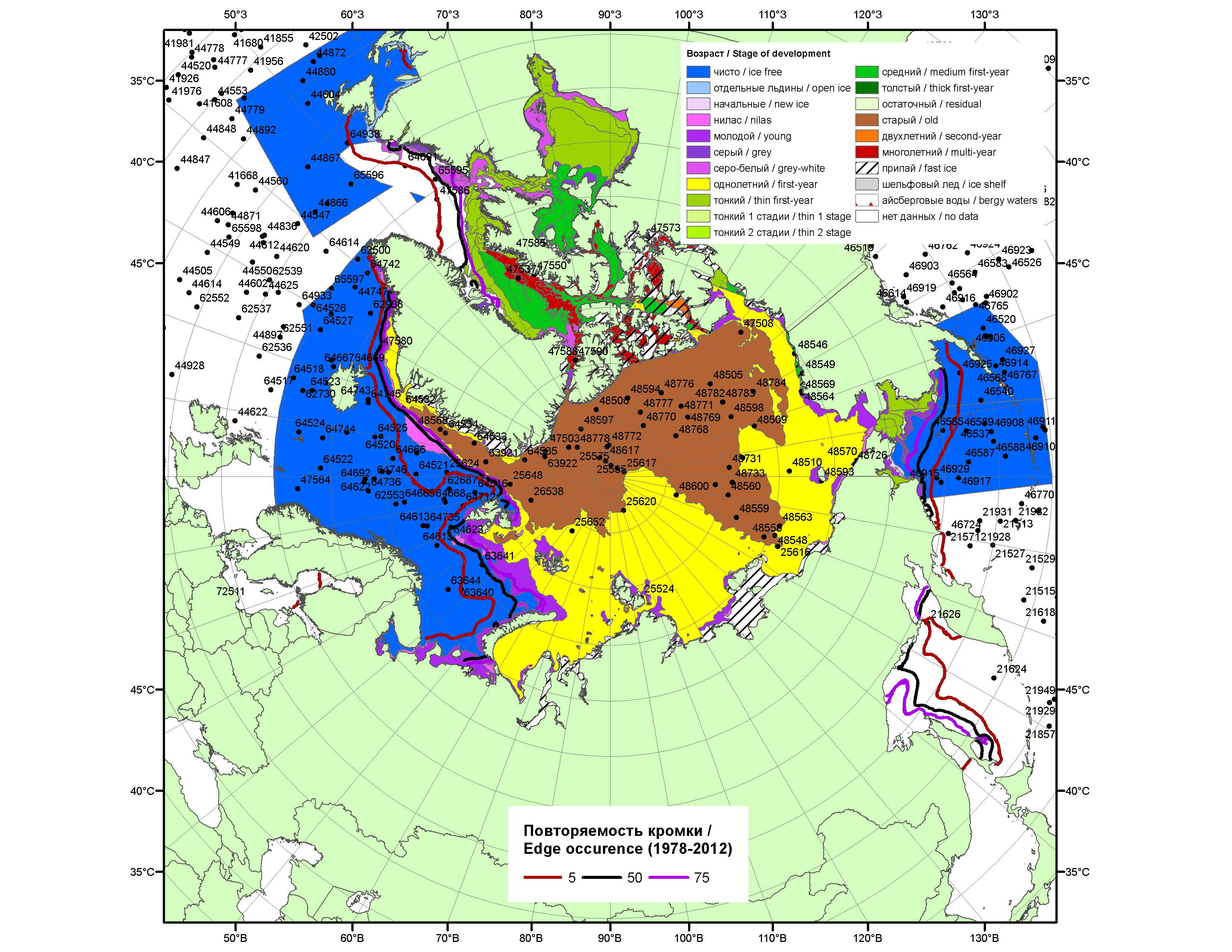 Рисунок 1а – Обзорная ледовая карта СЛО за 29.12.2014-06.01.2015 г. на основе ледового анализа ААНИИ (06.01), Национального ледового центра США (Берингово море, 30.12), Канадской ледовой службы (29.12), положение метеорологический дрейфующих буев IABP и Argos на 06.01.2015T1200+00 и повторяемость кромки за 01-05.01 за период 1978-2012 гг. по наблюдениям SSMR-SSM/I-SSMIS (алгоритм NASATEAM).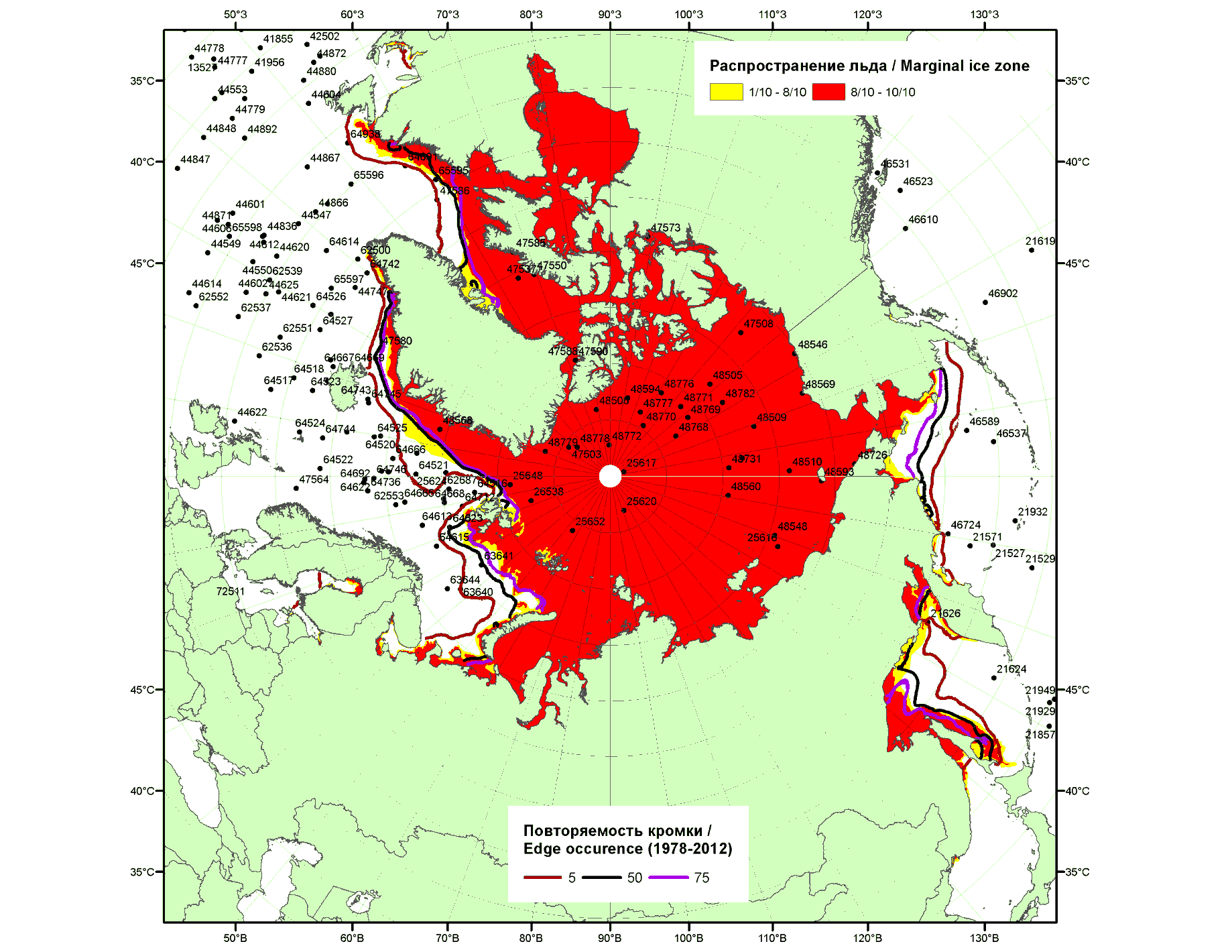 Рисунок 1б – Положение кромки льда и зон разреженных (<8/10) и сплоченных (≥8/10) льдов  СЛО за 05.01.2015 г. на основе ледового анализа Национального Ледового Центра США, положение метеорологический дрейфующих буев IABP и Argos на 06.01.2015T1200+00 и повторяемость кромки за 01-05.01 за период 1979-2012 гг. по наблюдениям SSMR-SSM/I-SSMIS (алгоритм NASATEAM)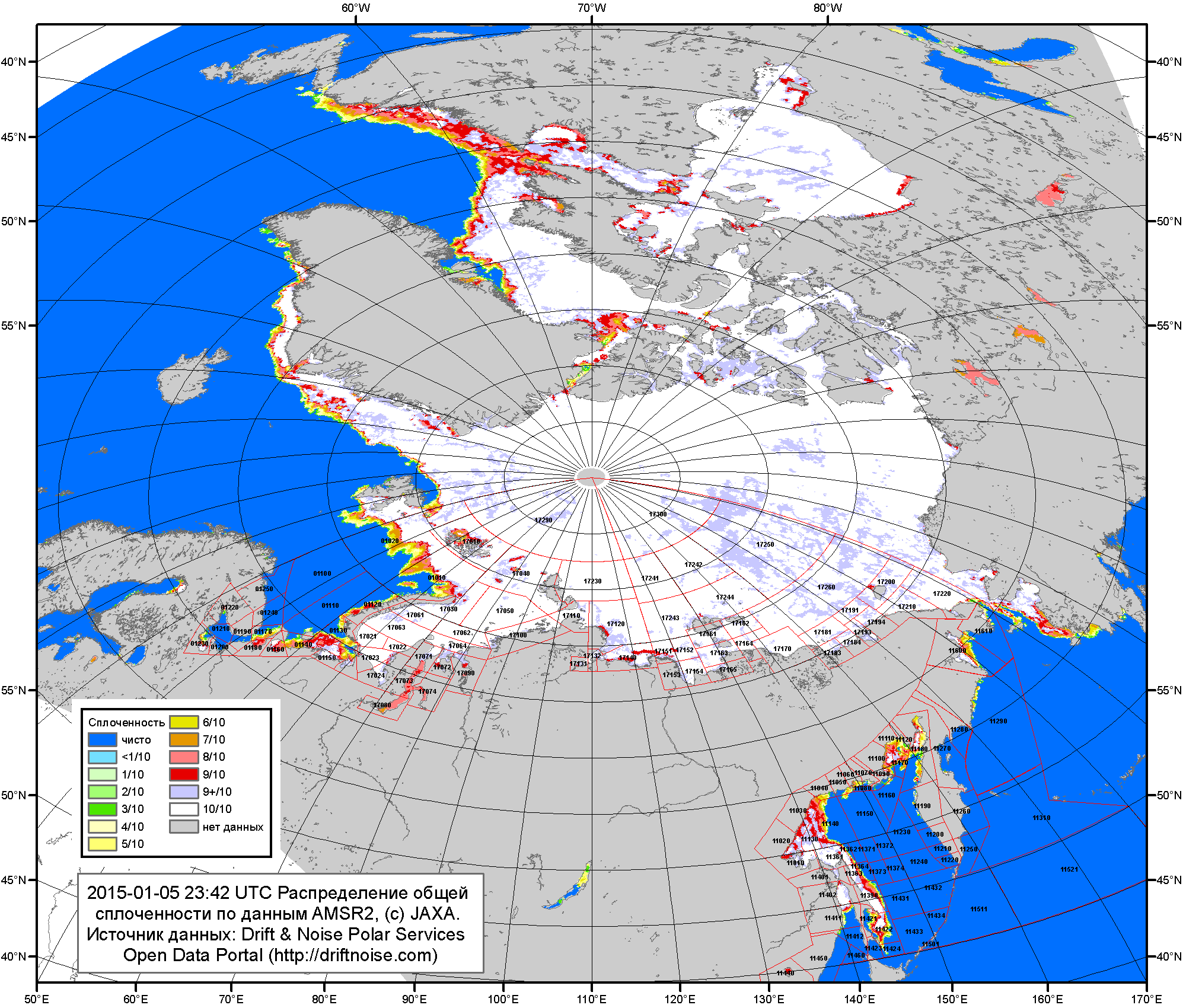 Рисунок 2a – Общая сплоченность морского льда СЛО и субарктических морей по данным AMSR2 на 05.01.2015 23:42UTC и  границы районов ГМССБ МЕТЗОН XIII, XX и XXI.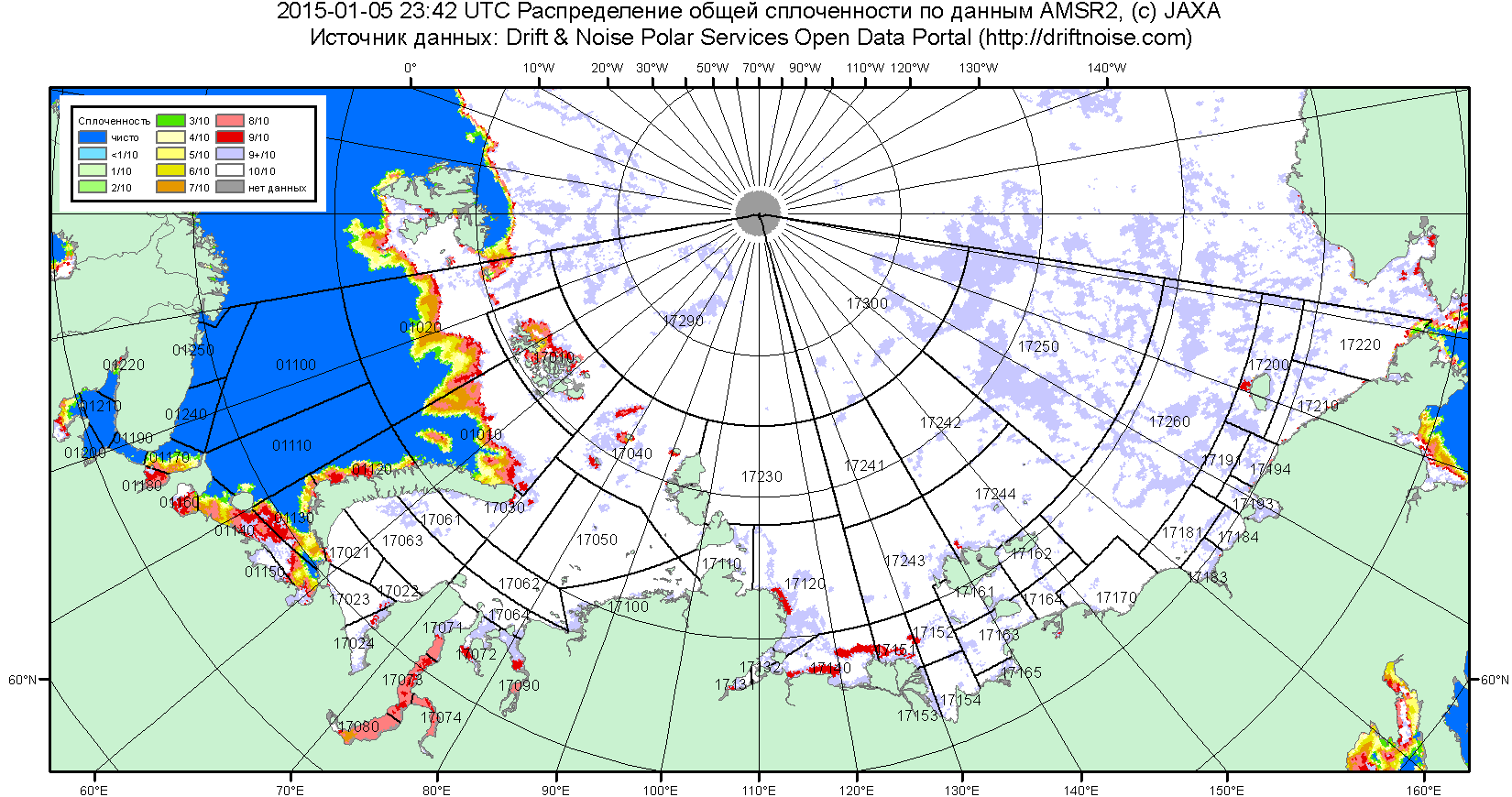 Рисунок 2б – Общая сплоченность морского льда морей СМП по данным AMSR2 на 05.01.2015 23:42UTC и  границы районов ГМССБ МЕТЗОН XX и XXI.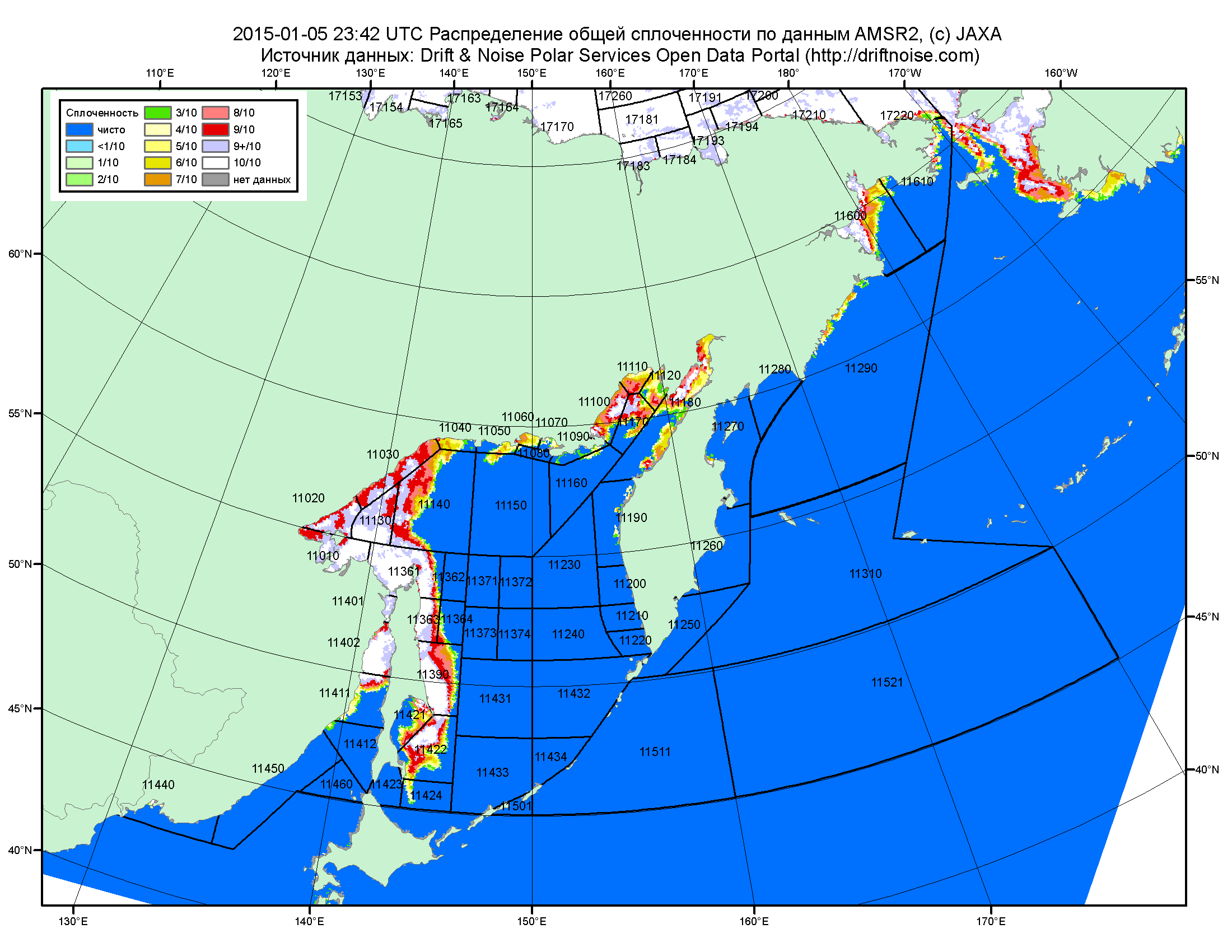 Рисунок 2в – Общая сплоченность морского льда дальневосточных морей по данным AMSR2 на 05.01.2015 23:42UTC и границы районов ГМССБ МЕТЗОНЫ XIII.Рисунок 3 – Обзорная ледовая карта СЛО за 29.12.2014 - 06.01.2015 г. и аналогичные периоды 2007-2014 гг. на основе ледового анализа ААНИИ, Канадской ледовой службы и Национального ледового центра США.Рисунок 4 – Поля распределения средневзвешенной толщины льда на основе совместной модели морского льда – океана ACNFS (HYCOM/NCODA/CICE) 06 января 2015 - 2011 гг. Таблица 1 – Динамика изменения значений ледовитости по сравнению с предыдущей неделей для морей Северной полярной области за 29 декабря 2014 г. – 04 января 2015 г. по данным наблюдений SSMR-SSM/I-SSMIS-AMSR2Таблица 2 - Медианные значения ледовитости для Северной полярной области ,3-х меридиональных секторов и моря СМП за текущие 30 и 7-дневные интервалы и её аномалии от 2010-2014 гг. и интервалов 2005-2015 гг. и 1978-2015 гг. по данным наблюдений SSMR-SSM/I-SSMIS-AMSR2, алгоритмы NASATEAM/BOOTSTRAPСеверная полярная областьСектор 45°W-95°E (Гренландское - Карское моря)Сектор 95°E-170°W (моря Лаптевых - Чукотское, Берингово, Охотское)Сектор 170°W-45°W (море Бофорта и Канадская Арктика)Моря СМП (моря Карское-Чукотское)Таблица 3 – Экстремальные и средние значения ледовитости для Северной полярной области, 3 меридиональных секторов и моря СМП за текущий 7-дневный интервал по данным наблюдений SSMR-SSM/I-SSMIS-AMSR2, алгоритмы NASATEAM/BOOTSTRAP Северная полярная областьСектор 45°W-95°E (Гренландское - Карское моря)Сектор 95°E-170°W (моря Лаптевых - Чукотское, Берингово, Охотское)Сектор 170°W-45°W (море Бофорта и Канадская Арктика)Моря СМП (моря Карское-Чукотское)Рисунок 5 – Ежедневные оценки сезонного хода ледовитости для Северной Полярной Области и трех меридиональных секторов за период 26.10.1978 - 04.01.2015 по годам на основе расчетов по данным SSMR-SSM/I-SSMIS-AMSR2, алгоритмы NASATEAM/BOOTSTRAP: а) Северная полярная область, б) сектор 45°W-95°E (Гренландское – Карское моря), в) сектор 95°E-170°W (моря Лаптевых – Чукотское и Берингово, Охотское), г) сектор 170°W-45°W (море Бофорта и Канадская Арктика), д) Северный морской путь (Карское - Чукотское моря).Рисунок 6 – Медианные распределения сплоченности льда за текущие 7 и 30-дневные промежутки и её разности относительно медианного распределения за те же месяца за периоды 1979-2015 (центр) и 2005-2015 гг. (справа) на основе расчетов по данным SSMR-SSM/I-SSMIS-AMSR2, алгоритмы NASATEAM/BOOTSTRAP.Южный океан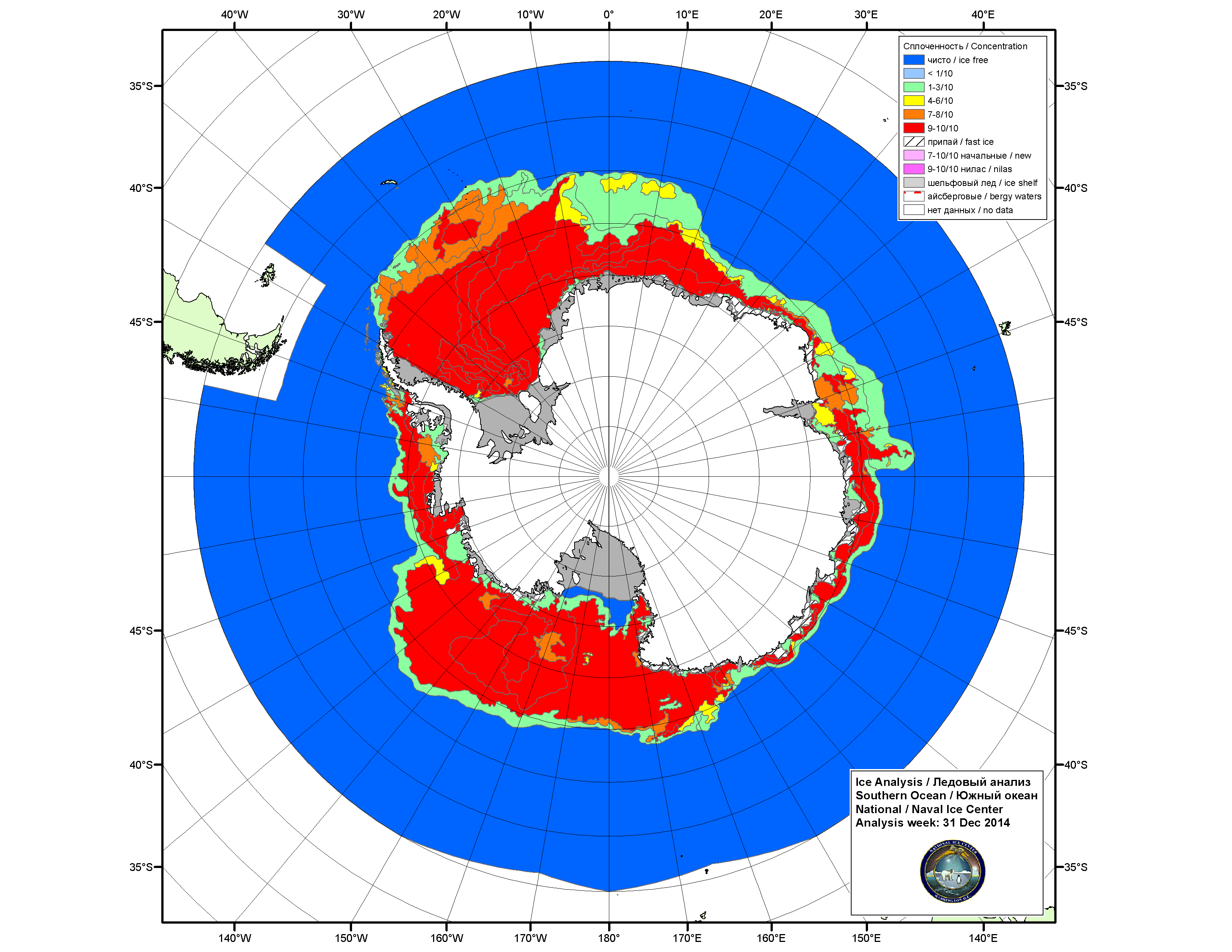 Рисунок 7а – Ледовая карта НЛЦ США Южного океана за 31.12.2014.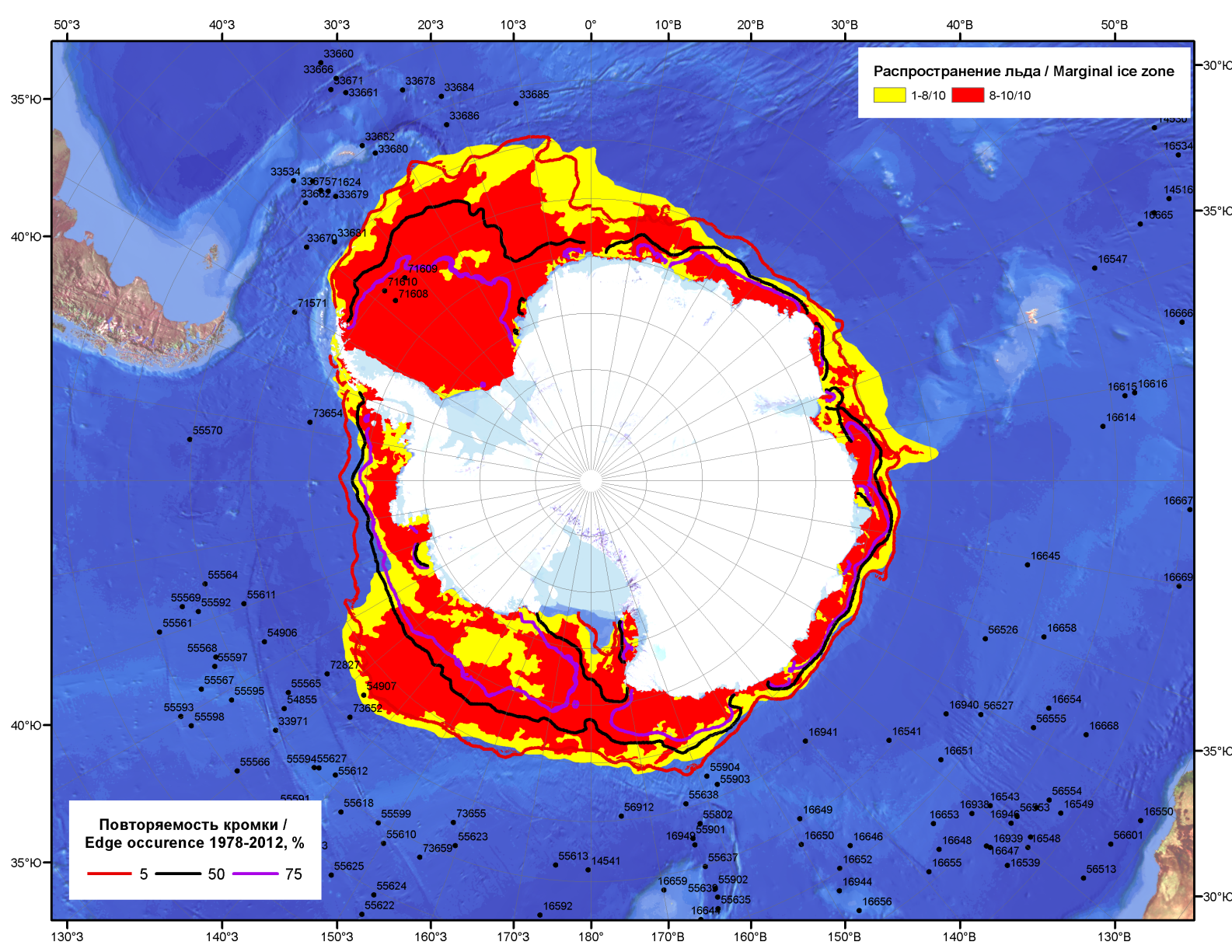 Рисунок 7б – Положение кромки льда и зон разреженных (<8/10) и сплоченных (≥8/10) льдов Южного океана за 05.01.2015 г. на основе ледового анализа Национального Ледового Центра США, положение метеорологический дрейфующих буев IABP и Argos на 06.01.2015T1200+00 и повторяемость кромки за 01-05.01 за период 1979-2012 гг. по наблюдениям SSMR-SSM/I-SSMIS (алгоритм NASATEAM)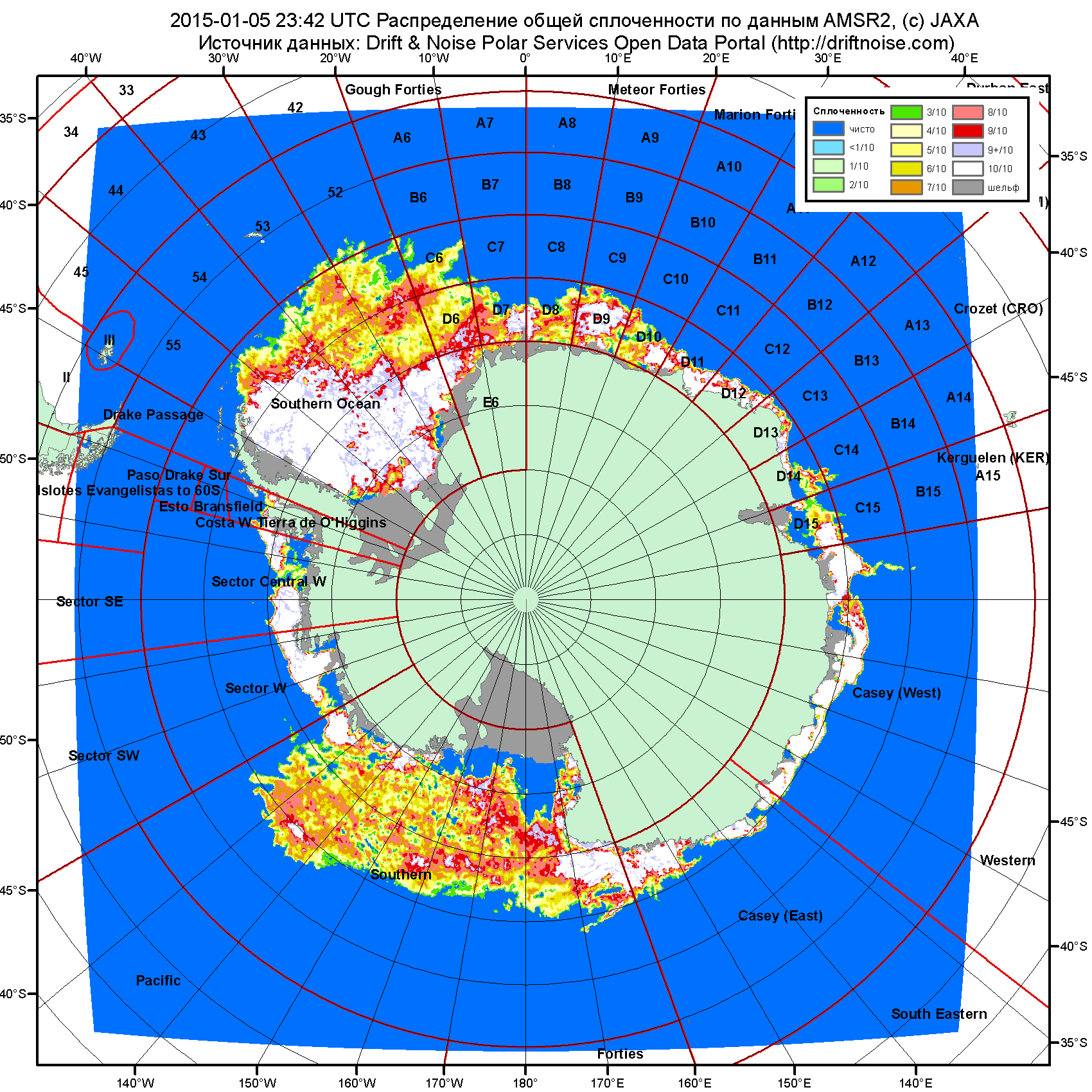 Рисунок 7в – Общая сплоченность морского льда Южного океана по данным AMSR2 на 05.01.2015 23:42UTC и  границы районов ГМССБ МЕТЗОН VI, VII, X, XIV и XV.Рисунок 8 – Ежедневные оценки сезонного хода ледовитости Южного Океана и меридиональных секторов за период 26.10.1978 – 04.01.2015 по годам на основе расчетов по данным SSMR-SSM/I-SSMIS-AMSR2, алгоритм NASATEAM/BOOTSTRAP: а) Южный Океан, б) Атлантический сектор (60°W-30°E, море Уэдделла), в) Индоокеанский сектор (30°E-150°E, моря Космонавтов, Содружества, Моусона), г) Тихоокеанский сектор (150°E-60°W, моря Росса, Беллинсгаузена) Рисунок 9 – Медианные распределения общей сплоченности льда за текущие 7 и 30-дневные промежутки (слева) и её разности относительно медианного распределения за тот же месяц за периоды 1978-2015 (центр) и 2005-2015 гг. (справа) на основе расчетов по данным SSMR-SSM/I-SSMIS-AMSR2, алгоритм NASATEAM/BOOTSTRAPТаблица 4 – Динамика изменения значений ледовитости по сравнению с предыдущей неделей для морей Южного океана за 29 декабря 2014 г. – 04 января 2015 г. по данным наблюдений SSMR-SSM/I-SSMISТаблица 5 - Медианные значения ледовитости для Южного океана и 3 меридиональных секторов за текущие 30 и 7-дневные интервалы и её аномалии от 2010-2014 гг. и интервалов 2005-2015 гг. и 1978-2015 гг. по данным наблюдений SSMR-SSM/I-SSMIS-AMSR2, алгоритм NASATEAM/BOOTSTRAPЮжный ОкеанАтлантический сектор (60°W-30°E, море Уэдделла)Индоокеанский сектор (30°E-150°E, моря Космонавтов, Содружества, Моусона)Тихоокеанский сектор (150°E-60°W, моря Росса, Беллинсгаузена)Таблица 6 – Экстремальные и средние значения ледовитости для Южного океана и 3 меридиональных секторов за текущий 7-дневный интервал по данным наблюдений SSMR-SSM/I-SSMIS-AMSR2, алгоритм NASATEAM/BOOTSTRAPЮжный ОкеанАтлантический сектор (60°W-30°E, море Уэдделла)Индоокеанский сектор (30°E-150°E, моря Космонавтов, Содружества, Моусона)Тихоокеанский сектор (150°E-60°W, моря Росса, Беллинсгаузена)Приложение 1 – Статистические значения ледовитостей по отдельным акваториям Северной Полярной Области и Южного океанаТаблица 7 – Средние, аномалии среднего и экстремальные значения ледовитостей для Северной полярной области и её отдельных акваторий за текущие 7-дневный (неделя) и 30-дневный промежутки времени по данным наблюдений SSMR-SSM/I-SSMIS-AMSR2, алгоритм NASATEAM/BOOTSTRAP за период 1978-2015 гг.29.12-04.0105.12-04.01Таблица 8 – Средние, аномалии среднего и экстремальные значения ледовитостей для Южного океана и его отдельных акваторий за текущие 7-дневный (неделя) и 30-дневный промежутки времени по данным наблюдений SSMR-SSM/I-SSMIS-AMSR2, алгоритм NASATEAM/BOOTSTRAP за период 1978-2014 гг.29.12-04.0105.12-04.01Таблица 9 – Динамика изменения значений ледовитости по сравнению с предыдущей неделей для морей Северной полярной области и Южного океана за текущий 7-дневный (неделя) промежуток времени по данным наблюдений SSMIS-AMSR229.12-04.0129.12-04.0129.12-04.0129.12-04.0129.12-04.0129.12-04.0129.12-04.01Характеристика исходного материала и методика расчетовДля иллюстрации ледовых условий Арктического региона представлены совмещенные региональные карты ААНИИ, ГМЦ России, ледовой службы Германии (BSH), Канадской ледовой службы – КЛС и Национального ледового центра США - НЛЦ. Совмещение карт выполнено путем перекрытия слоев (ААНИИ, слой #1), (региональная карта НЛЦ, слой #1), (ГМЦ России, слой #1), (BSH, слой #1) -> (КЛС, слой #2)  –> (обзорная карта НЛЦ, слой #3). Как результат, карты ААНИИ характеризуют ледовые условия морей Гренландского…Бофорта и Охотского, карты ГМЦ России – Азовского, Каспийского и Белого, карты НЛЦ – Берингова моря, карты BSH – Балтийского карты КЛС - морей Бофорта, Канадского архипелага, Баффина, Девисова пролива, Лабрадор, Св. Лаврентия, а НЛЦ - Арктического Бассейна, Линкольна,  южной части Гренландского моря, а также в летний период – моря Бофорта, Чукотское и Берингово (при этом полный охват карт НЛЦ – вся акватория СЛО и субполярные моря). Для построения совмещенных карт используется архив данных в обменном формате ВМО СИГРИД3 Мирового центра данных по морскому льду (МЦД МЛ). В пределах отдельного срока выборка карт из архива проводилась по критериям близости карт к сроку выпуска карты ААНИИ с максимальным интервалом времени между картами до 7 суток (день недели выпуска карт ААНИИ и ГМЦ России– каждая среда, BSH – каждый понедельник, КЛС – каждый вторник, НЛЦ – 1 раз в 2 недели по вторникам для циркумполярных карт и понедельник – четверг для региональных карт). Для иллюстрации полей толщин льда СЛО использованы ежедневные данные по распределению средневзвешенной толщины льда численной модели ACNFS. Численная модель ACNFS имеет пространственное разрешение 1/12° и является совместной моделью морского льда – океана диагностики и краткосрочного прогнозирования состояния ледяного покрова  всех акваторий Северного полушария севернее 40 с.ш. В модели ACNFS используется ледовый блок CICE (Hunke and Lipscomb, 2008), совмещенный с  моделью океана HYCOM (Metzger et al., 2008, 2010). Атмосферный форсинг включает поля приземных метеопараметров и радиационного баланса поверхности. Исходная ледовая информация, используемая для расчетов по модели, включают данные альтиметра, ТПО, сплоченность, профиля температуры и солёности воды.Для иллюстрации ледовых условий Южного океана, а также Северной Полярной области за последние сутки используются ежедневные циркумполярные ледовые информационные продукты НЛЦ США по оценке расположения кромки льда и ледяных массивов - MIZ (Marginal Ice Zone). Для цветовой окраски карт использован стандарт ВМО (WMO/Td. 1215) для зимнего (по возрасту) и летнего (по общей сплоченности) периодов. Следует также отметить, что в зонах стыковки карт ААНИИ, ГМЦ России, КЛС и НЛЦ наблюдается определенная несогласованность границ и характеристик ледовых зон вследствие ряда различий в ледовых информационных системах подготавливающих служб (карты для Балтийского моря представлены только BSH или ААНИИ). Однако, данная несогласованность несущественна для целей интерпретации ледовых условий в рамках настоящего обзора. Для получения оценок ледовитости (extent) и приведенной ледовитости – площади льда (area) отдельных секторов, морей, частей морей Северной полярной области и Южного океана и климатического положения кромок заданной повторяемости на основе данных спутниковых систем пассивного микроволнового зондирования SSMR-SSM/I-SSMIS-AMSR2 в МЦД МЛ ААНИИ принята следующая технология расчетов:источник данных – архивные (Cavalieri et al., 2008, Meier et al., 2006) и квазиоперативные (Maslanik and Stroeve, 1999) c задержкой 1-2 дня ежедневные матрицы (поля распределения) оценок общей сплоченности Северной (севернее 45° с.ш.) и Южной (южнее 50° с.ш.) Полярных областей на основе обработанных по алгоритму NASATEAM данных многоканальных микроволновых радиометров SSMR-SSM/I-SSMIS ИСЗ NIMBUS-7 и DMSP за период с 26.10.1978 г. по настоящий момент времени, копируемые с сервера НЦДСЛ;источник данных – ежедневные матрицы (поля распределения) оценок общей сплоченности Северной и Южной полярной областей на основе обработанных по алгоритму Bootstrap данных многоканального микроволнового радиометра AMSR2 ИСЗ GCOM-W1(SHIZUKU) за период с 01.07.2012 г. по настоящий момент времени, предоставленные Японским космическим агентством (provided by JAXA);область расчета – Северная и Южная Полярные области и их регионы с использованием масок океан/суша НЦДСЛ (http://nsidc.org/data/polar_stereo/tools_masks.html);границы используемых масок расчета отдельных меридиональных секторов, морей, частей морей Северной полярной области и Южного океана представлены на рисунках П1 – П2, не совпадают с используемыми в НЦДСЛ масками для отдельных акваторий Мирового океана и основаны на номенклатуре ААНИИ для морей Евразийского шельфа (Гренландское - Чукотское), Атласе Северного ледовитого океана (1980) и Атласе океанов (1980) издательства ГУНИО МО.вычислительные особенности расчета – авторское программное обеспечение ААНИИ с сохранением точности расчетов и оценке статистических параметров по гистограмме распределения и свободно-распространяемое программное обеспечение GDAL для векторизации полей климатических параметров;Исходная информация в формате ВМО СИГРИ3 доступна на сервере МЦД МЛ по адресам http://wdc.aari.ru/datasets/d0004 (карты ААНИИ), http://wdc.aari.ru/datasets/d0031 (карты КЛС), http://wdc.aari.ru/datasets/d0032 (карты НЛЦ), ), http://wdc.aari.ru/datasets/d0033  (карты ГМЦ России) и ), http://wdc.aari.ru/datasets/d0035 (карты BSH).   В графическом формате PNG совмещенные карты ААНИИ-КЛС-НЛЦ доступны по адресу http://wdc.aari.ru/datasets/d0040. Результаты расчетов ледовитости Северной, Южной полярных областей, их отдельных меридиональных секторов, морей и частей морей доступны на сервере МЦД МЛ ААНИИ в каталогах соответственно http://wdc.aari.ru/datasets/ssmi/data/north/extent/ и http://wdc.aari.ru/datasets/ssmi/data/south/extent/.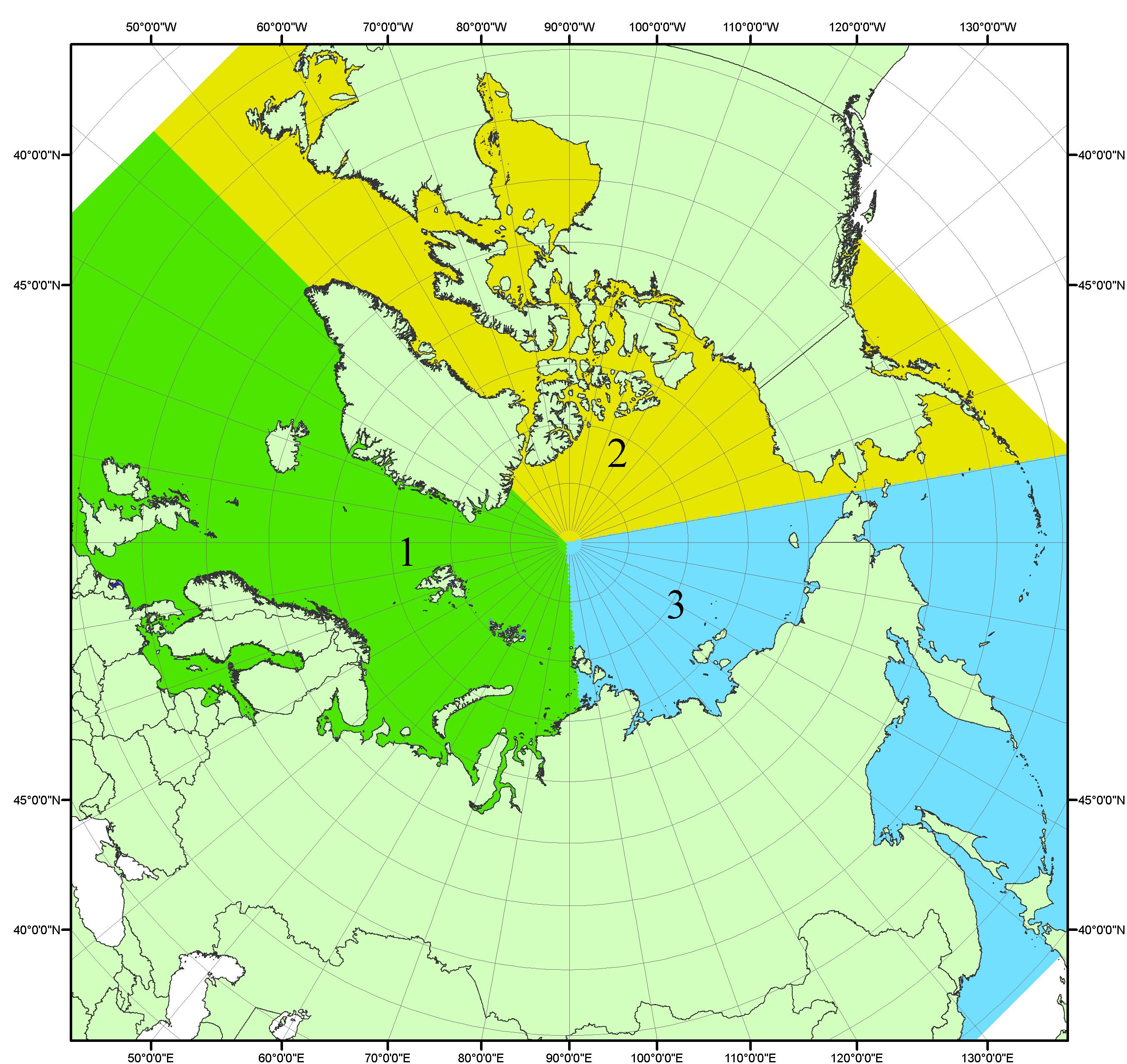 Рисунок П1 – Секторальное деление северной полярной области. 1 - Сектор 45°W-95°E (Гренландское - Карское моря); 2 - Сектор 170°W-45°W (море Бофорта и Канадская Арктика); 3 - Сектор 95°E-170°W (моря Лаптевых - Чукотское, Берингово, Охотское, Японское)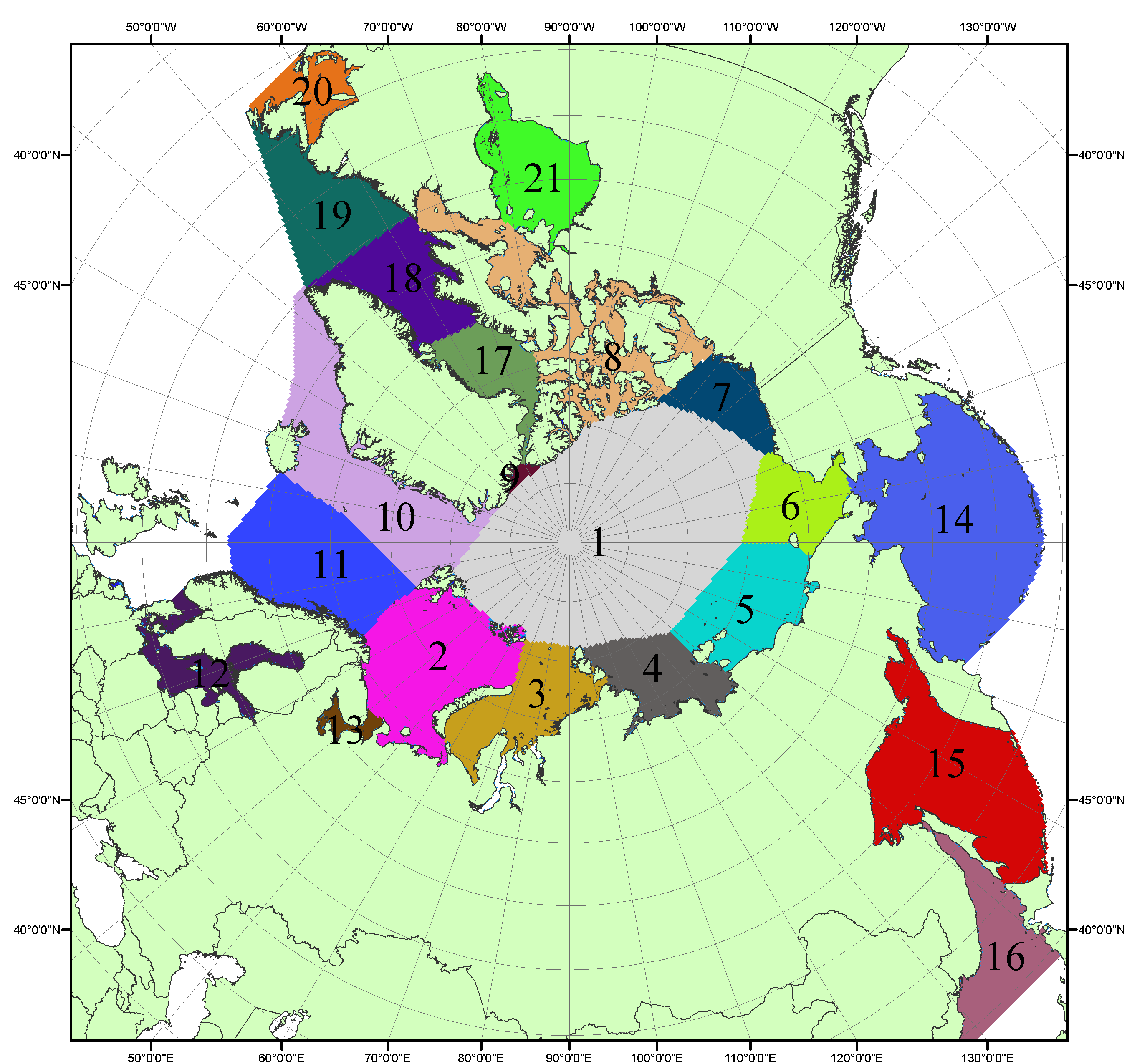 Рисунок П2 – Моря северной полярной области. 1 – Арктический бассейн; 2- Баренцево море; 3 – Карское море; 4 – море Лаптевых; 5 - Восточно-Сибирское море; 6 – Чукотское море; 7 – море Бофорта; 8 – Канадский архипелаг; 9 – море Линкольна; 10 – Гренландское море; 11 – Норвежское море; 12 – Балтийское море; 13 – Белое море; 14 – Берингово море; 15 – Охотское море; 16 – Японское море; 17 – море Баффина; 18 – Дейвисов пролив; 19 – море Лабрадор; 20 – залив Святого Лаврентия; 21 – Гудзонов залив.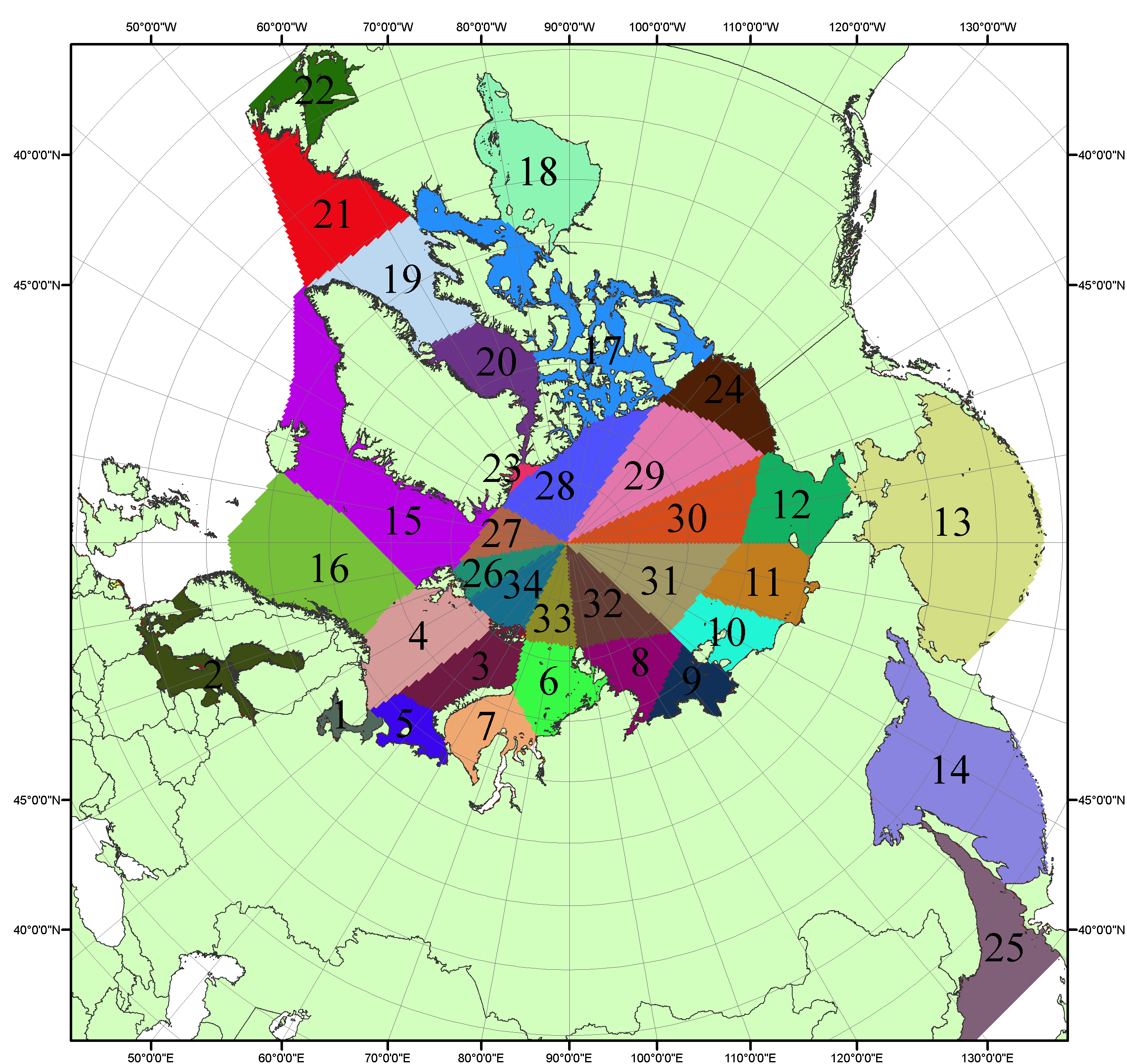 Рисунок П3 – Сектора и моря северной полярной области. 1 - Белое море; 2- Балтийское море; 3 – Баренцево море (СВ); 4 – Баренцево море (З); 5 - Баренцево море (ЮВ); 6 – Карское море (СВ); 7 – Карское море (ЮЗ); 8 – море Лаптевых (В); 9 – море Лаптевых (З); 10 – Восточно-Сибирское море (З); 11 – Восточно-Сибирское море (В); 12 –Чукотское море; 13 –Берингово море; 14 – Охотское море; 15 –Гренландское море; 16 – Норвежское море; 17 – Канадский архипелаг; 18 – Гудзонов залив; 19 – Дейвисов пролив; 20 - море Баффина; 21 – море Лабрадор; 22 - залив Святого Лаврентия; 23 - море Линкольна; 24 - море Бофорта; 25 - Японское море; 26 - сектор АО (30°з.д. – 10°в.д.); 27 – сектор АО (10°в.д. – 30°в.д.); 28 - сектор АО (30°в.д. – 65°в.д.); 29 - сектор АО (65°в.д. – 96°в.д.);30 - сектор АО (96°в.д. – 140°в.д.);31 - сектор АО (140°в.д. – 180°в.д.); 32 - сектор АО (180°в.д. – 156°з.д.); 33 - сектор АО (156°з.д. – 123°з.д.); 34 - сектор АО (123°з.д. – 30°з.д.).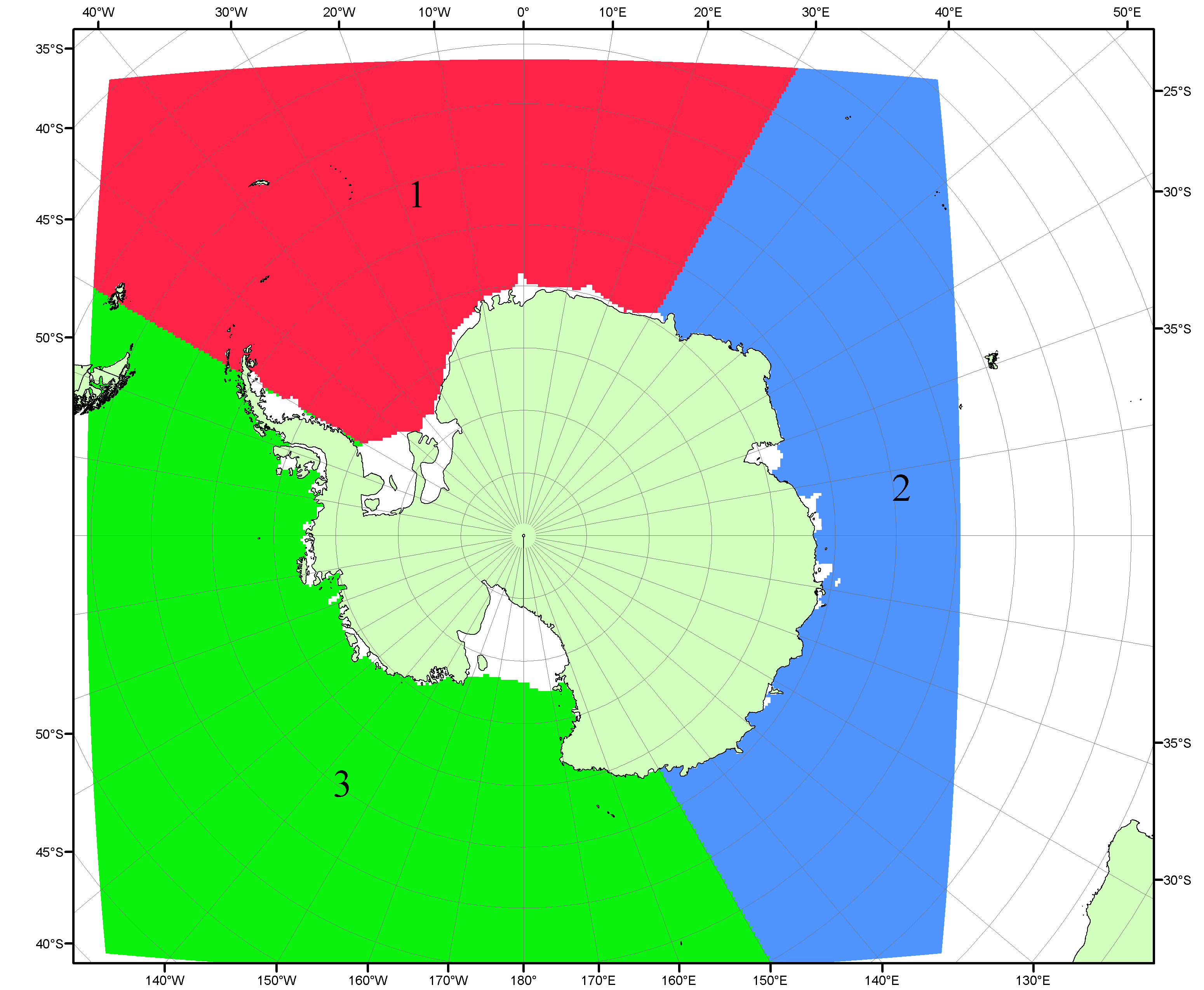 Рисунок П4 – Секторальное деление Южного океана. 1 - Атлантический сектор (60°W-30°E, море Уэдделла); 2 - Индоокеанский сектор (30°E-150°E, моря Космонавтов, Содружества, Моусона); 3 - Тихоокеанский сектор (150°E-60°W, моря Росса, Беллинсгаузена)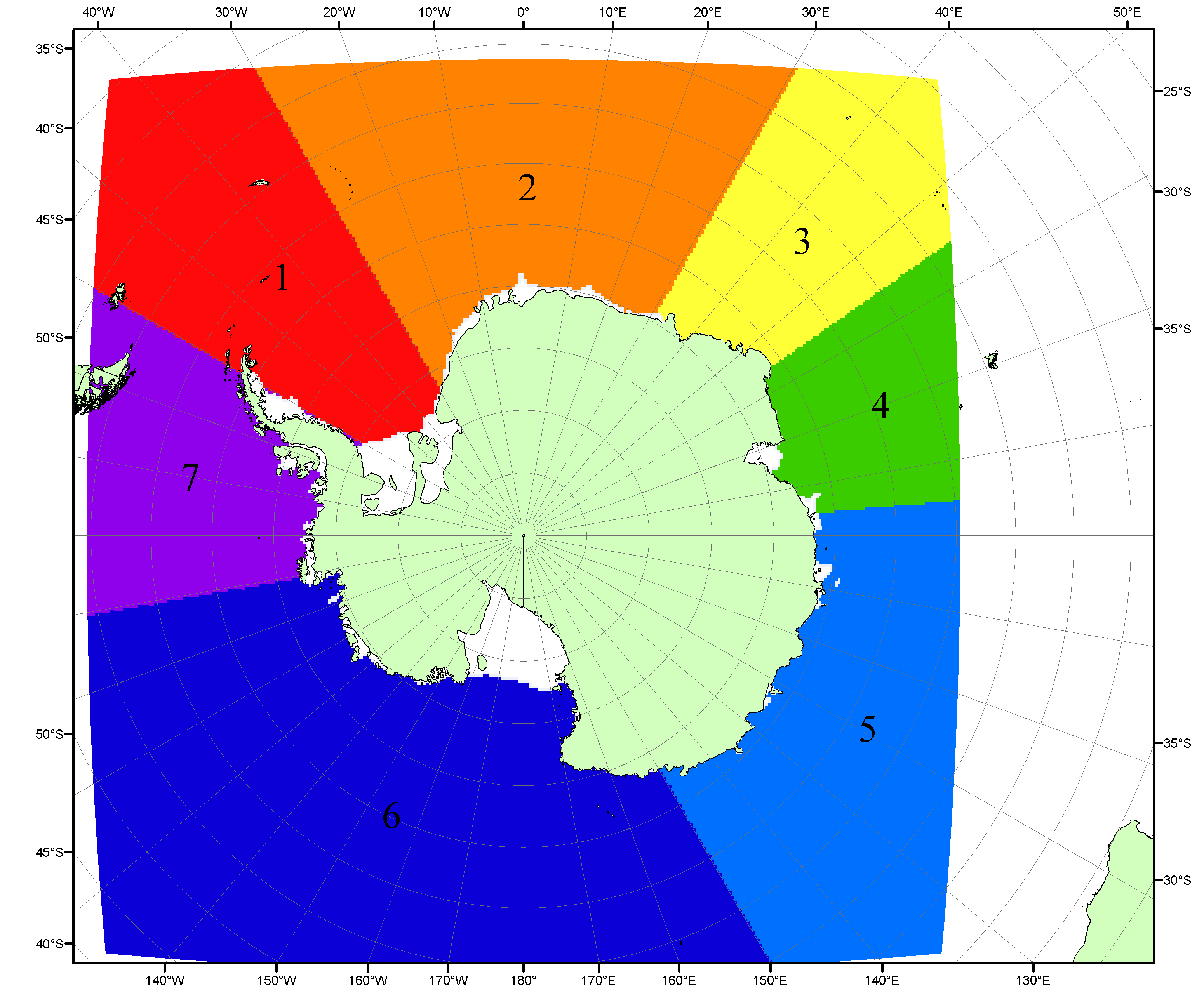 Рисунок П5 – Моря Южного океана. 1 – Западная часть моря Уэдделла; 2- Восточная часть моря Уэдделла; 3 – Море Космонавтов; 4 – море Содружества; 5 – море Моусона; 6 – море Росса; 7 – Море Беллинсгаузена.Список источников1. Атлас океанов. Северный Ледовитый океан. – 1980. М: Изд. ГУНИО МО СССР ВМФ – 184 с.2. Атлас океанов. Термины. Понятия. Справочные таблицы. - Изд. ВМФ МО СССР.-1980.3. Границы океанов и морей. – 1960. Л.: Изд. ГУНИО ВМФ. – 51 с.4. Andersen, S., R. Tonboe, L. Kaleschke, G. Heygster, and L. T. Pedersen, Intercomparison of passive microwave sea ice concentration retrievals over the high-concentration Arctic sea ice.// J. Geophys. Res. – 2007. – Vol. 112. C08004, doi:10.1029/2006JC003543.5. Cavalieri, D., C. Parkinson, P. Gloersen, and H. J. Zwally. 1996, updated 2008. Sea Ice Concentrations from Nimbus-7 SMMR and DMSP SSM/I Passive Microwave Data, [1978.10.26 – 2007.12.31]. Boulder, Colorado USA: National Snow and Ice Data Center. Digital media.6. Meier, W., F. Fetterer, K. Knowles, M. Savoie, M. J. Brodzik. 2006, updated quarterly. Sea Ice Concentrations from Nimbus-7 SMMR and DMSP SSM/I Passive Microwave Data, [2008.01.01 – 2008.03.25]. Boulder, Colorado USA: National Snow and Ice Data Center. Digital media.7. Maslanik, J., and J. Stroeve. 1999, updated daily. Near-Real-Time DMSP SSM/I-SSMIS Daily Polar Gridded Sea Ice Concentrations, [2008.03.26 – present moment]. Boulder, Colorado USA: National Snow and Ice Data Center. Digital media.8. Ice Chart Colour Code Standard. - JCOMM Technical Report Series No. 24, 2004, WMO/TD-No.1215. (http://jcomm.info/index.php?option=com_oe&task=viewDocumentRecord&docID=4914)9. JAXA GCOM-W1 ("SHIZUKU") Data Providing Service - http://gcom-w1.jaxa.jp/index.html 10. ACNFS on Internet - http://www7320.nrlssc.navy.mil/hycomARC 11. Posey, P.G., E.J. Metzger, A.J. Wallcraft, O.M Smedstad and M.W. Phelps, 2010: Validation of the 1/12° Arctic Cap Nowcast/Forecast System (ACNFS). Naval Report NRL/MR/7320-10-9287, Stennis Space Center, MS.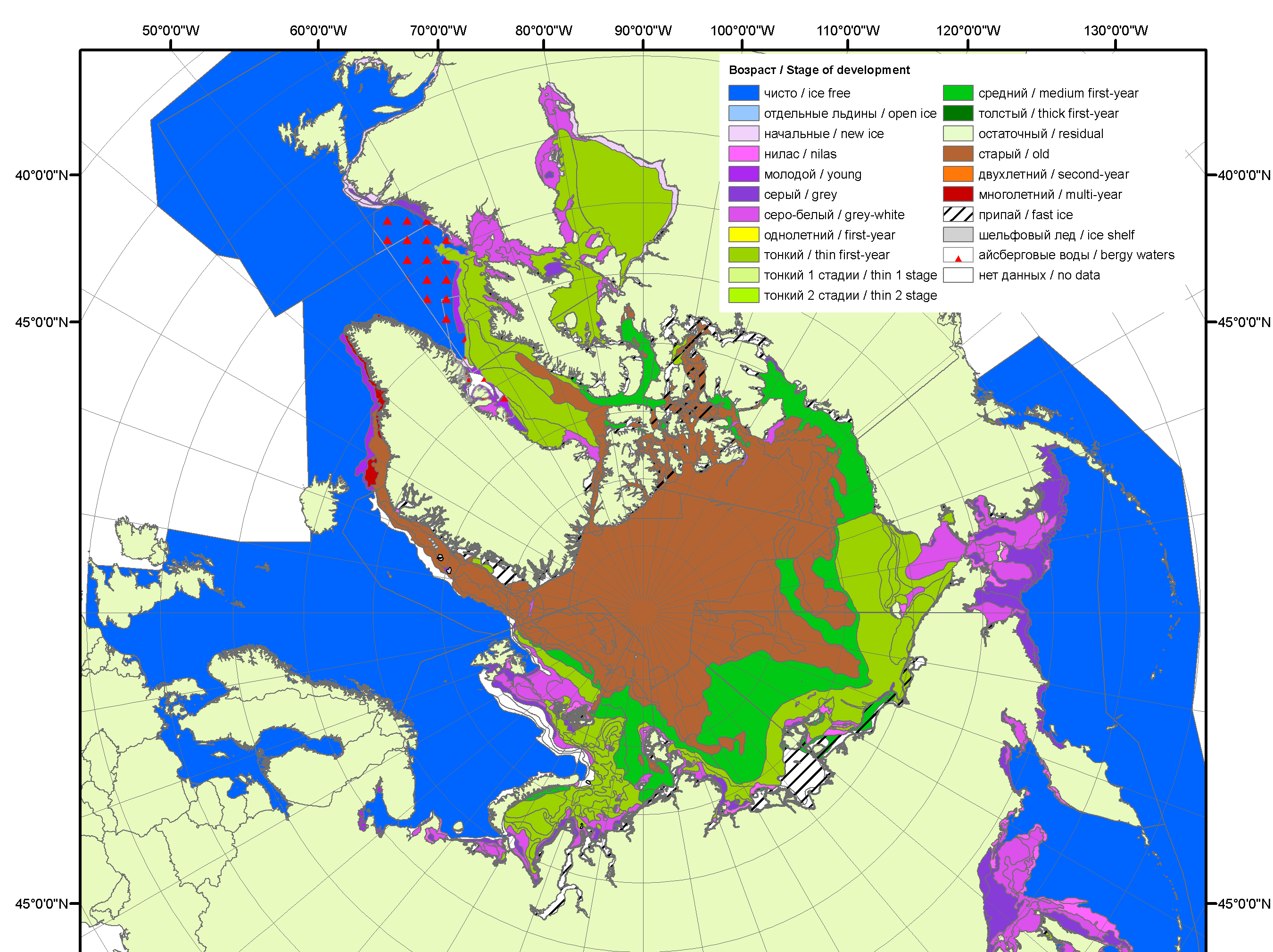 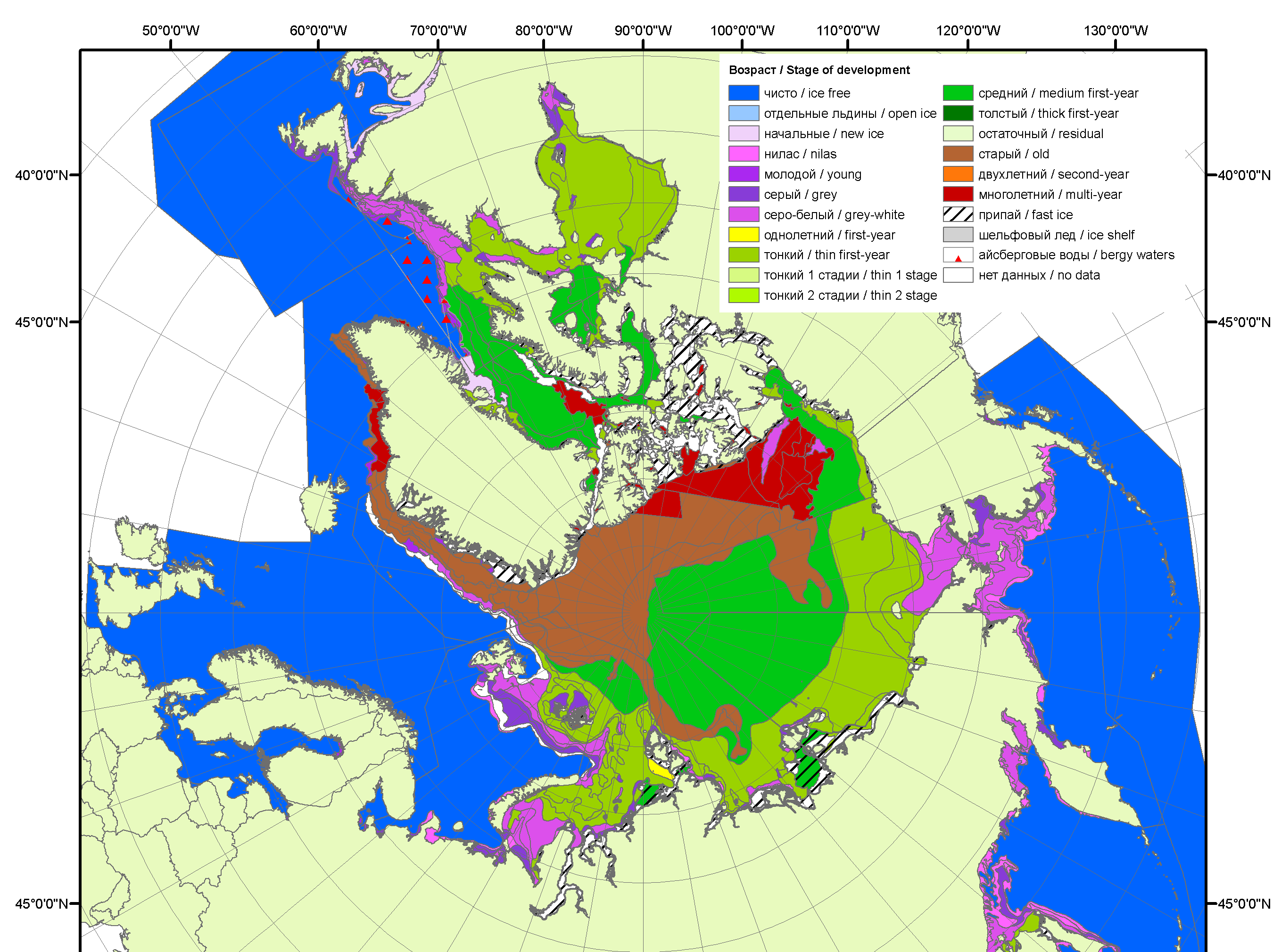 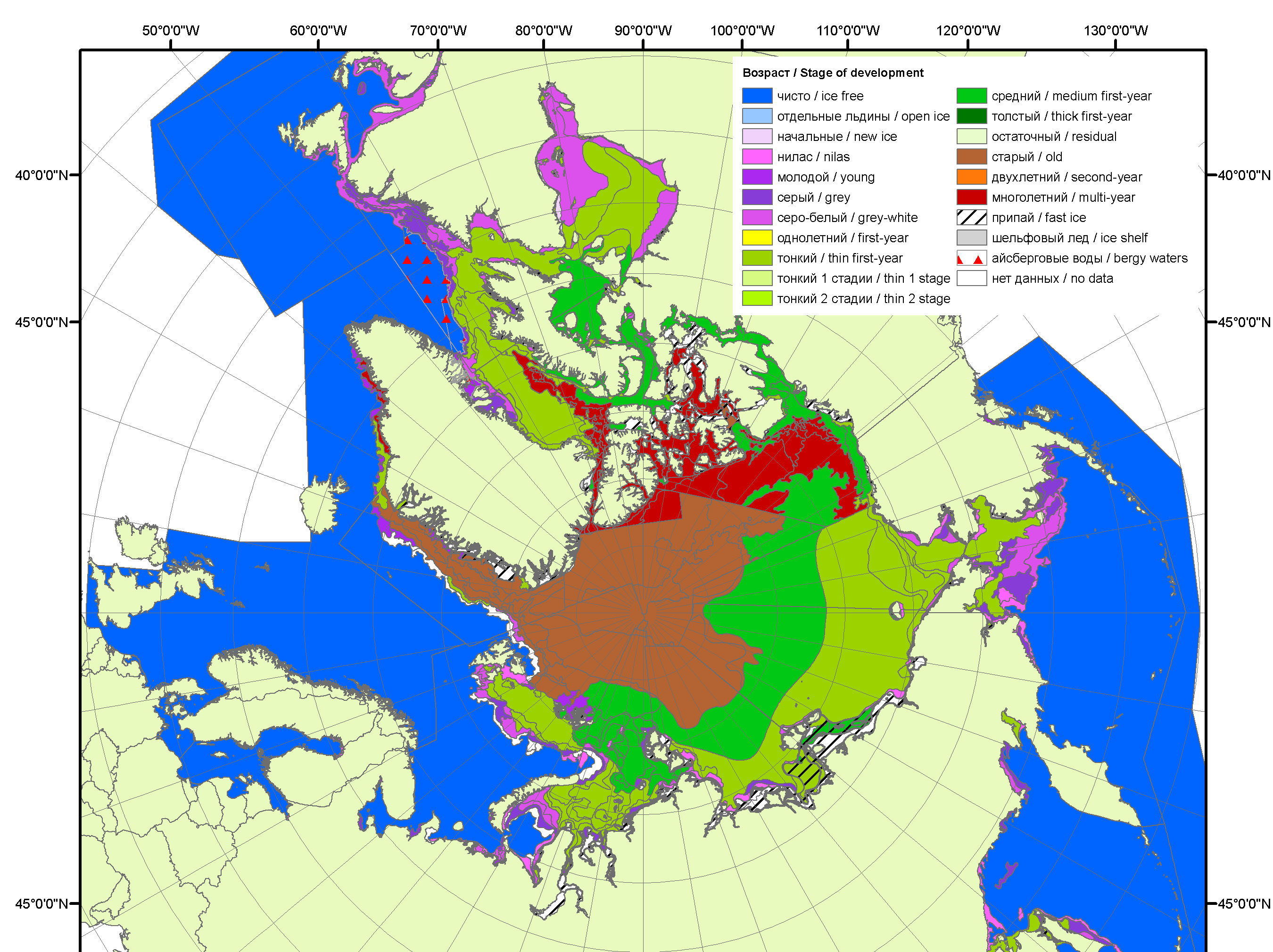 200720082009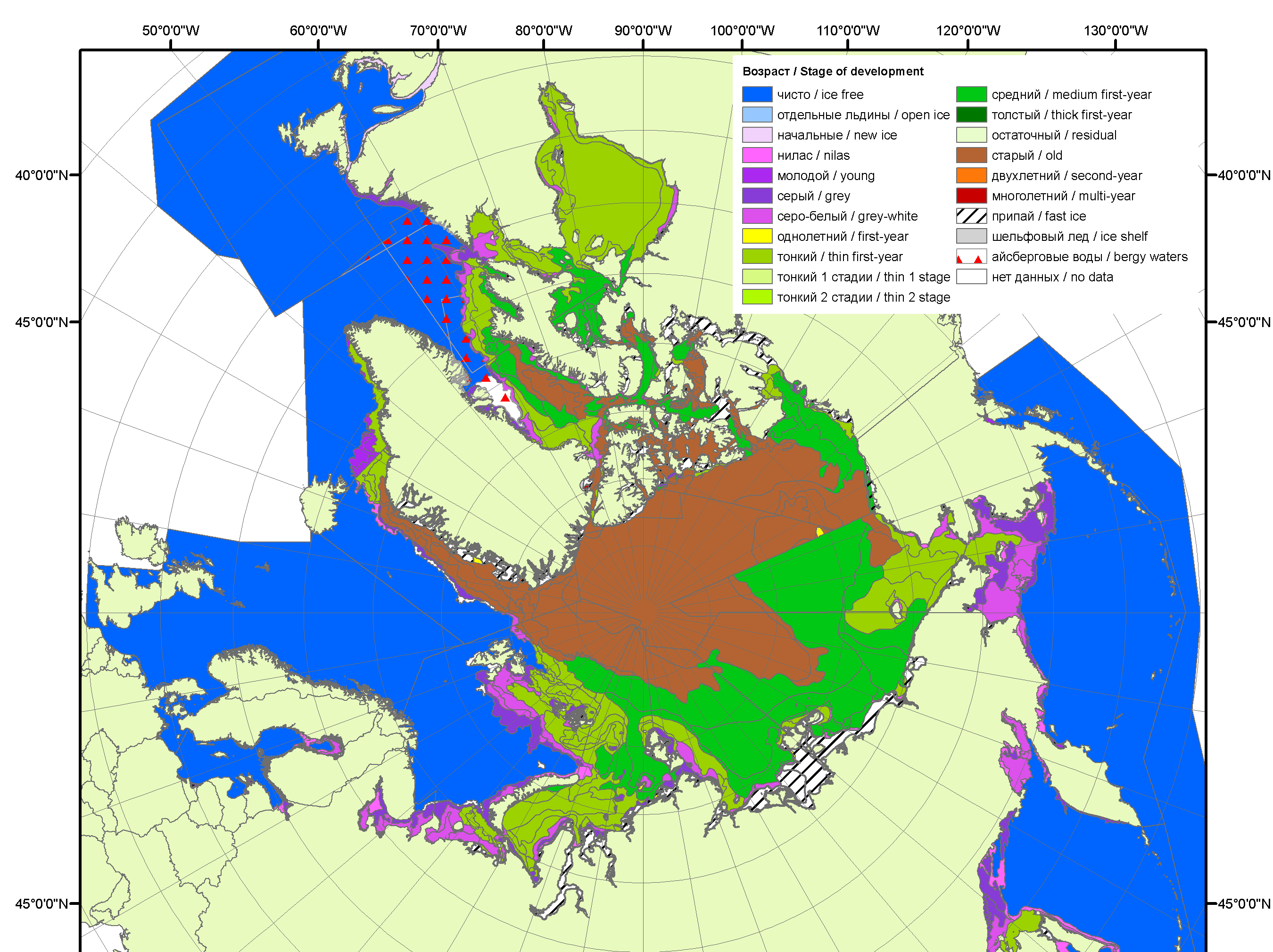 2010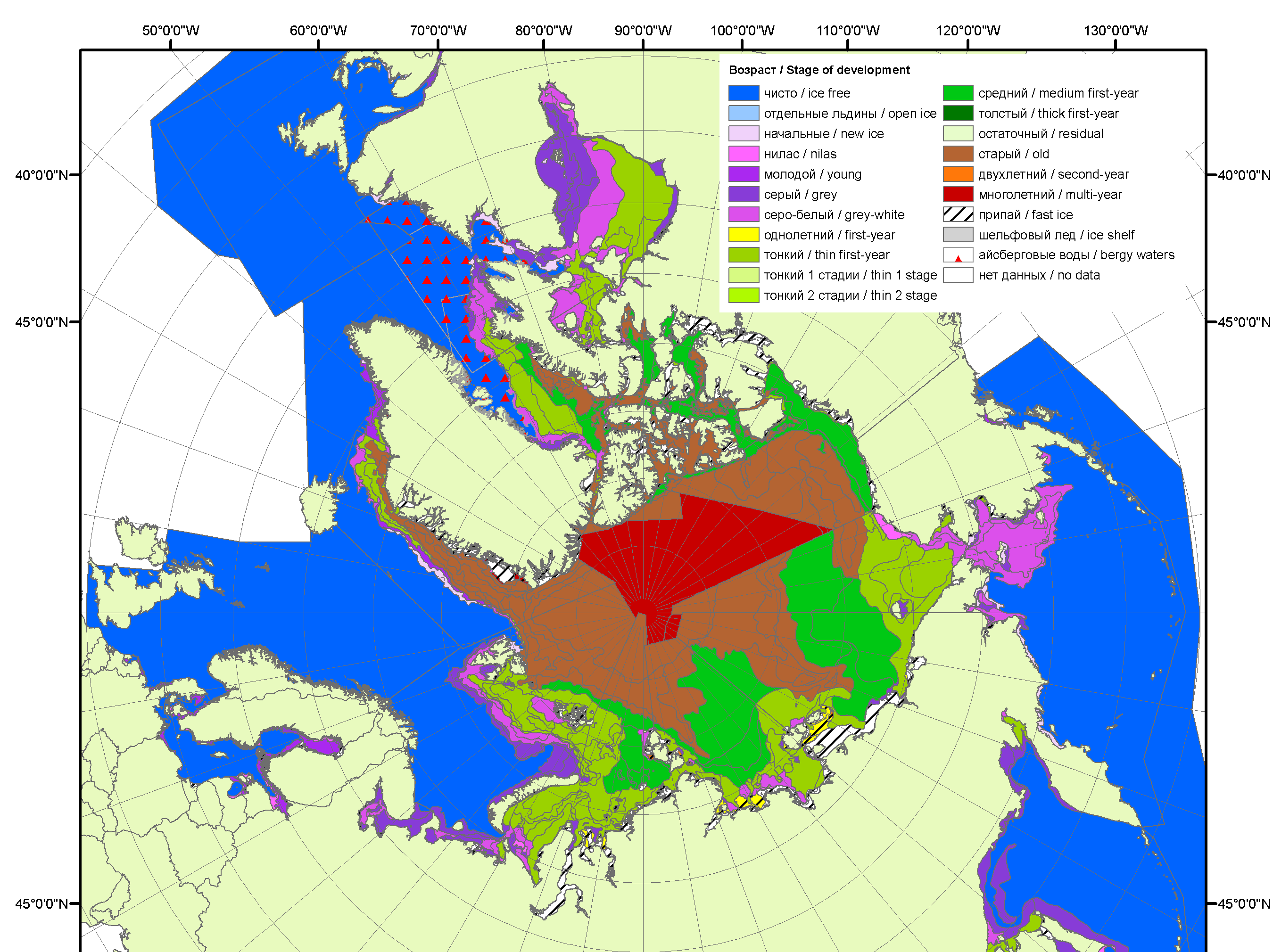 2011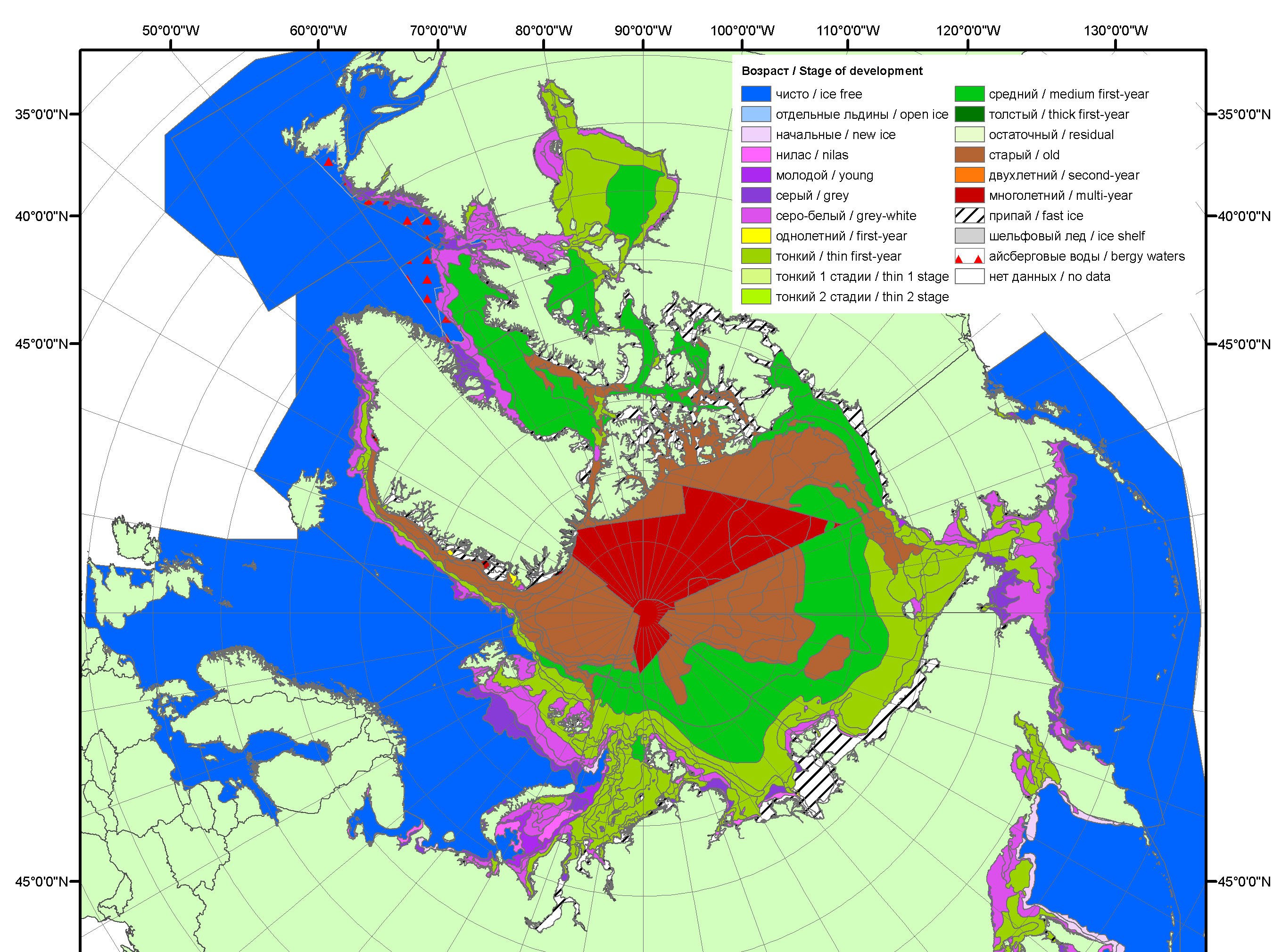 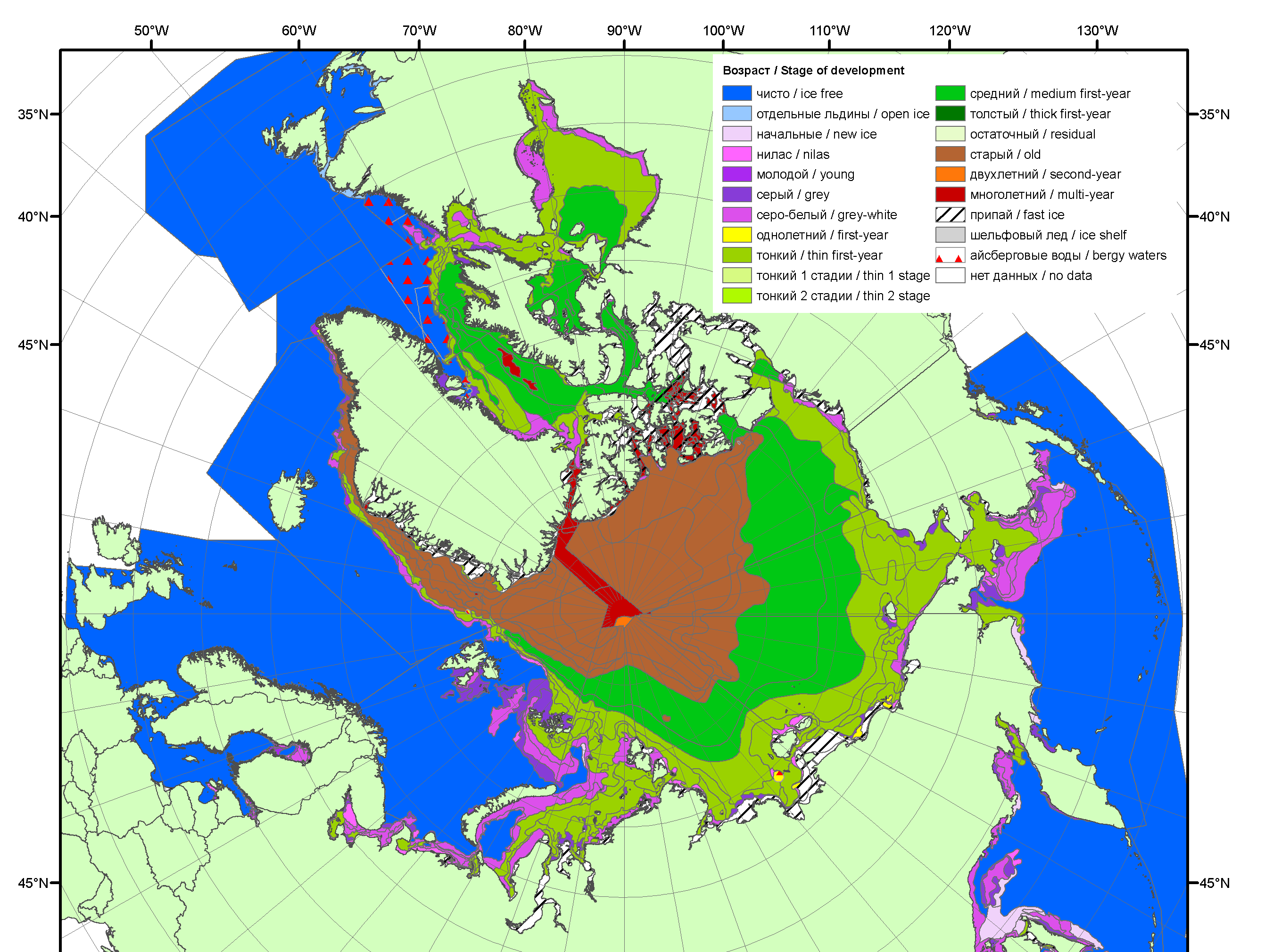 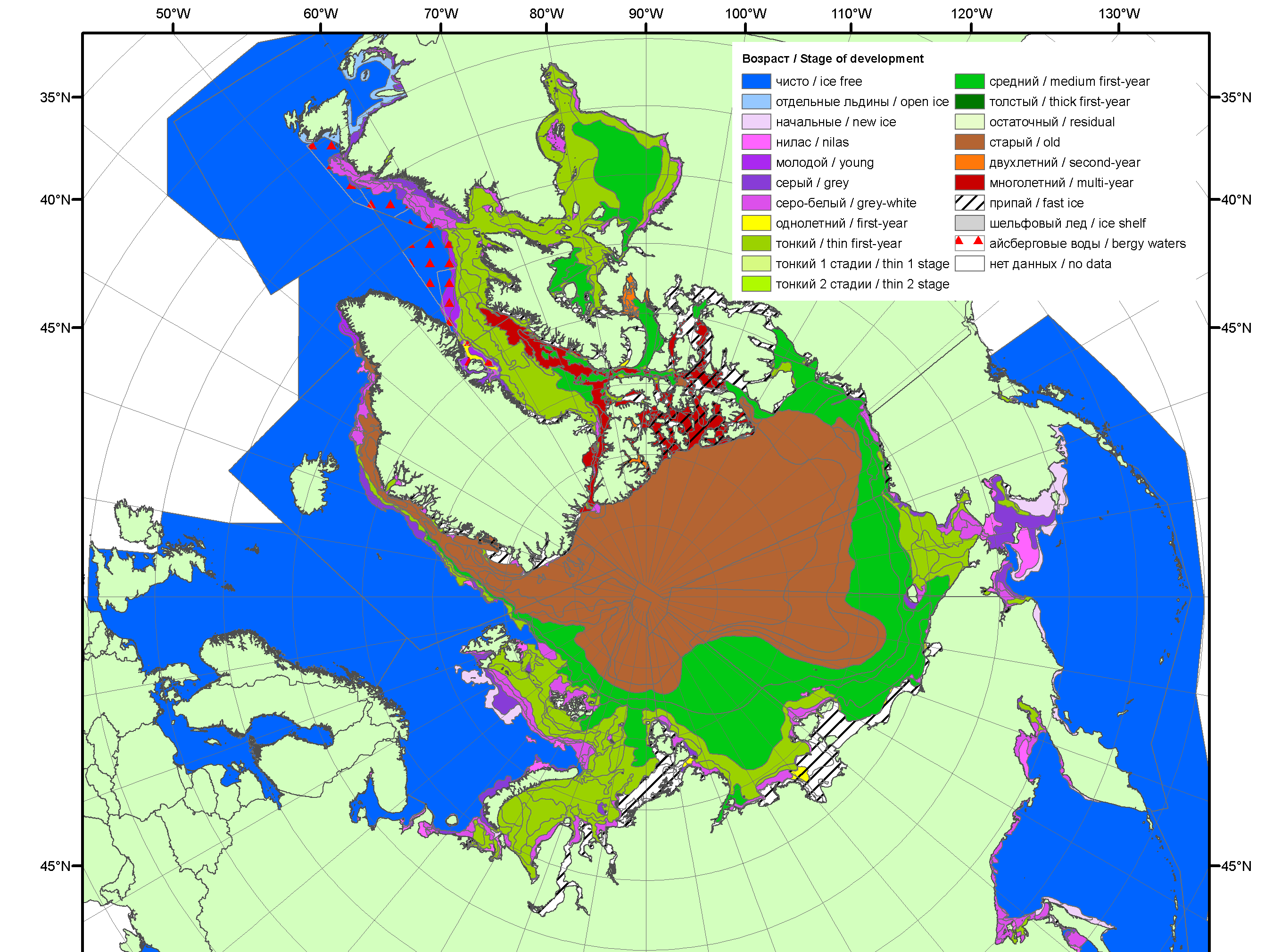 201220132014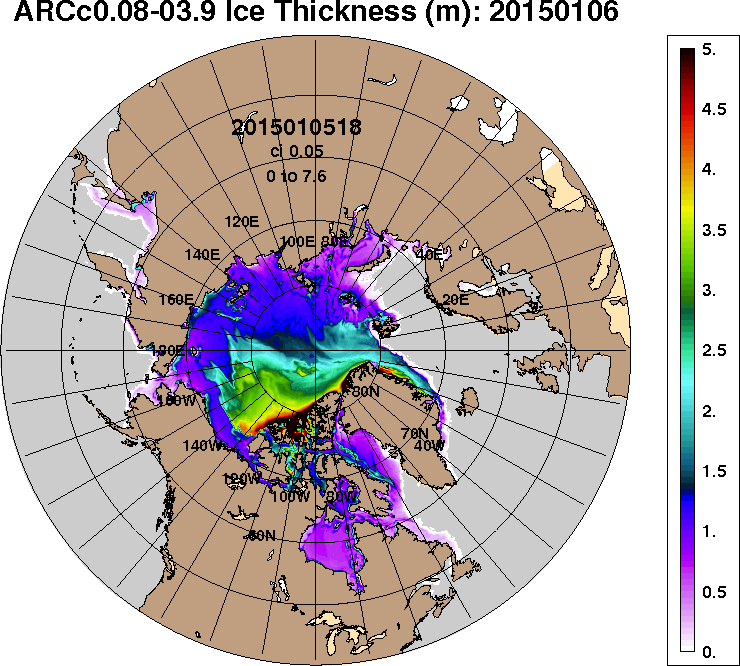 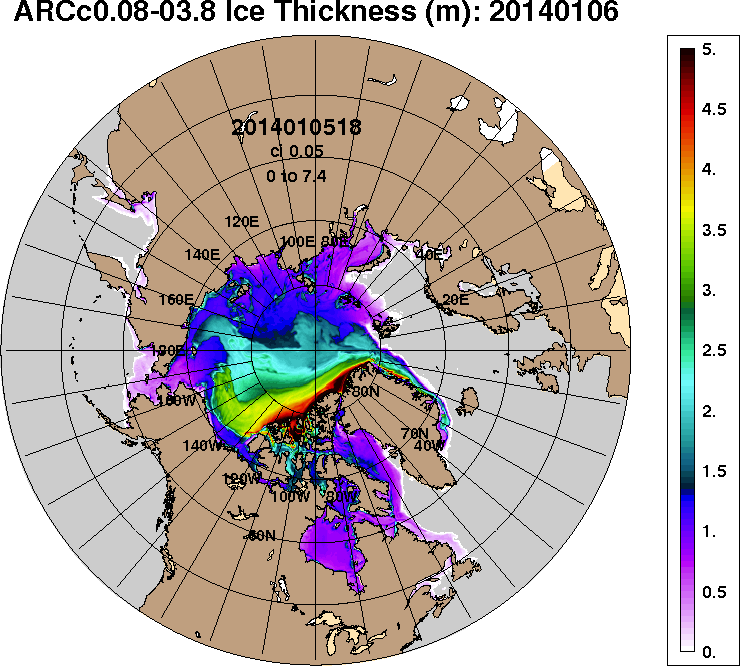 2015-01-062014-01-06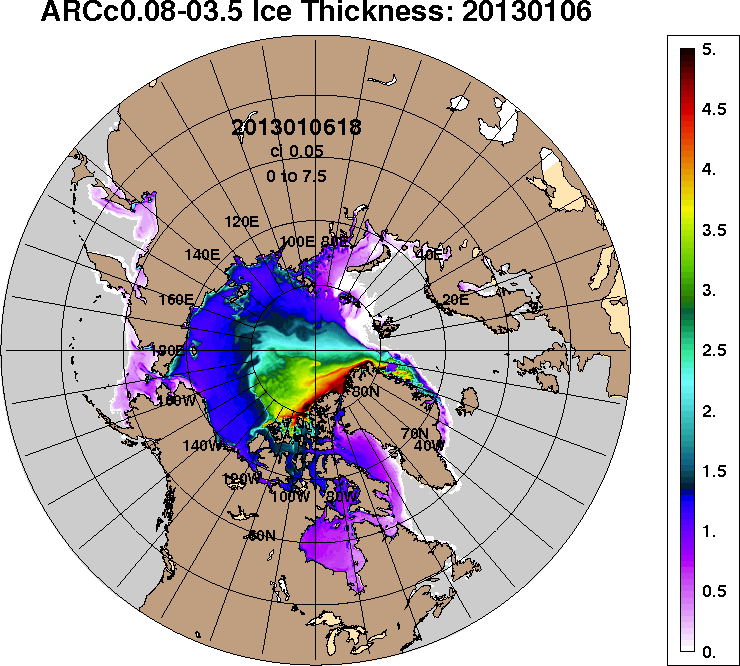 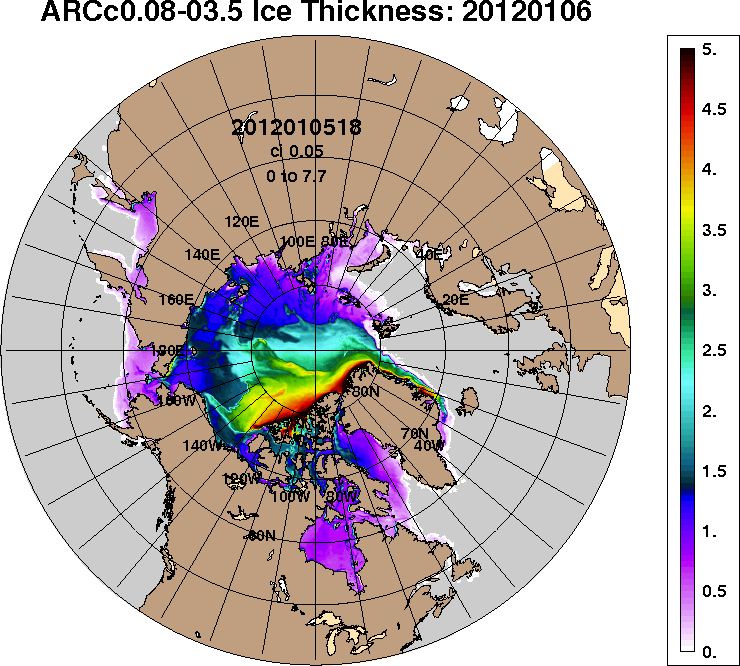 2013-01-062012-01-06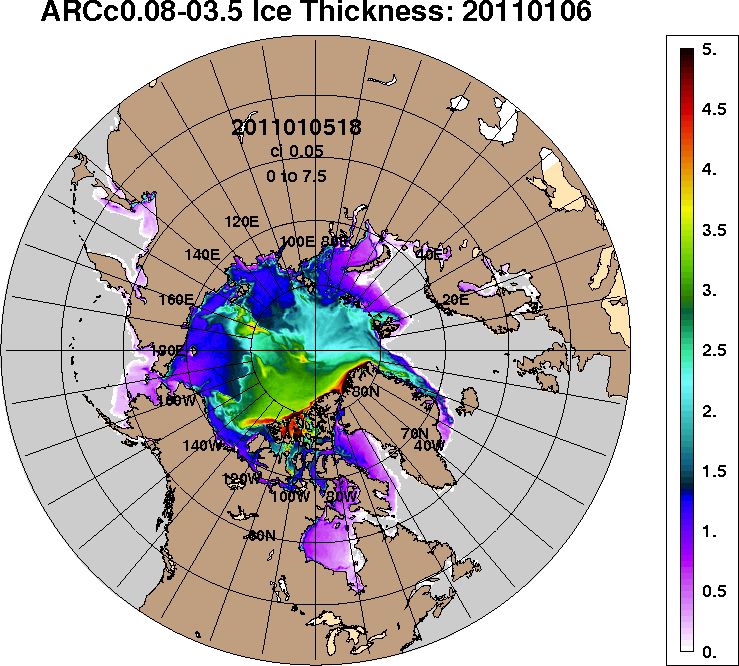 2011-01-062011-01-06РегионСеверная полярная областьСектор 45°W-95°E Сектор 95°E-170°W Сектор 170°W-45°W Моря СМПРазность137.948.960.428.60.0тыс.кв.км/сут.19.77.08.64.10.0МесяцS, тыс. км2Аномалии, тыс км2/%Аномалии, тыс км2/%Аномалии, тыс км2/%Аномалии, тыс км2/%Аномалии, тыс км2/%Аномалии, тыс км2/%Аномалии, тыс км2/%МесяцS, тыс. км22010 г2011 г2012 г2013 г2014 г2005-2015гг1978-2015гг05.12-04.0112557.023.8376.995.6335.7158.387.0-605.605.12-04.0112557.00.23.10.82.71.30.7-4.629.12-04.0113032.2-218.9218.2-261.871.428.5-97.0-774.529.12-04.0113032.2-1.71.7-2.00.60.2-0.7-5.6МесяцS, тыс. км2Аномалии, тыс км2/%Аномалии, тыс км2/%Аномалии, тыс км2/%Аномалии, тыс км2/%Аномалии, тыс км2/%Аномалии, тыс км2/%Аномалии, тыс км2/%МесяцS, тыс. км22010 г2011 г2012 г2013 г2014 г2005-2015гг1978-2015гг05.12-04.013004.6123.8-227.8374.9443.284.7132.5-265.505.12-04.013004.64.3-7.014.317.32.94.6-8.129.12-04.013129.2-38.1-249.5373.9396.7138.2129.7-285.229.12-04.013129.2-1.2-7.413.614.54.64.3-8.4МесяцS, тыс. км2Аномалии, тыс км2/%Аномалии, тыс км2/%Аномалии, тыс км2/%Аномалии, тыс км2/%Аномалии, тыс км2/%Аномалии, тыс км2/%Аномалии, тыс км2/%МесяцS, тыс. км22010 г2011 г2012 г2013 г2014 г2005-2015гг1978-2015гг05.12-04.013728.6-213.838.7-334.2-82.4116.3-100.6-231.905.12-04.013728.6-5.41.0-8.2-2.23.2-2.6-5.929.12-04.013929.7-227.046.8-450.9-243.6102.4-161.9-295.729.12-04.013929.7-5.51.2-10.3-5.82.7-4.0-7.0МесяцS, тыс. км2Аномалии, тыс км2/%Аномалии, тыс км2/%Аномалии, тыс км2/%Аномалии, тыс км2/%Аномалии, тыс км2/%Аномалии, тыс км2/%Аномалии, тыс км2/%МесяцS, тыс. км22010 г2011 г2012 г2013 г2014 г2005-2015гг1978-2015гг05.12-04.015823.6113.7565.954.8-25.2-42.855.0-108.305.12-04.015823.62.010.80.9-0.4-0.71.0-1.829.12-04.015973.246.1420.8-184.9-81.7-212.2-64.9-193.629.12-04.015973.20.87.6-3.0-1.4-3.4-1.1-3.1МесяцS, тыс. км2Аномалии, тыс км2/%Аномалии, тыс км2/%Аномалии, тыс км2/%Аномалии, тыс км2/%Аномалии, тыс км2/%Аномалии, тыс км2/%Аномалии, тыс км2/%МесяцS, тыс. км22010 г2011 г2012 г2013 г2014 г2005-2015гг1978-2015гг05.12-04.012982.4-28.2-25.0168.2172.613.541.2-11.805.12-04.012982.4-0.9-0.86.06.10.51.4-0.429.12-04.013025.90.50.0127.989.70.031.410.329.12-04.013025.90.00.04.43.10.01.00.3МесяцМинимальное знач.Максимальное знач.Среднее знач.Медиана29.12-04.0112554.929.12.201015113.602.01.197913806.713891.1МесяцМинимальное знач.Максимальное знач.Среднее знач.Медиана29.12-04.012624.202.01.20134385.702.01.19793414.53417.4МесяцМинимальное знач.Максимальное знач.Среднее знач.Медиана29.12-04.013703.729.12.20104720.302.01.19794225.44231.5МесяцМинимальное знач.Максимальное знач.Среднее знач.Медиана29.12-04.015475.729.12.20106719.104.01.19836166.86161.0МесяцМинимальное знач.Максимальное знач.Среднее знач.Медиана29.12-04.012815.429.12.20113025.929.12.19783015.63025.9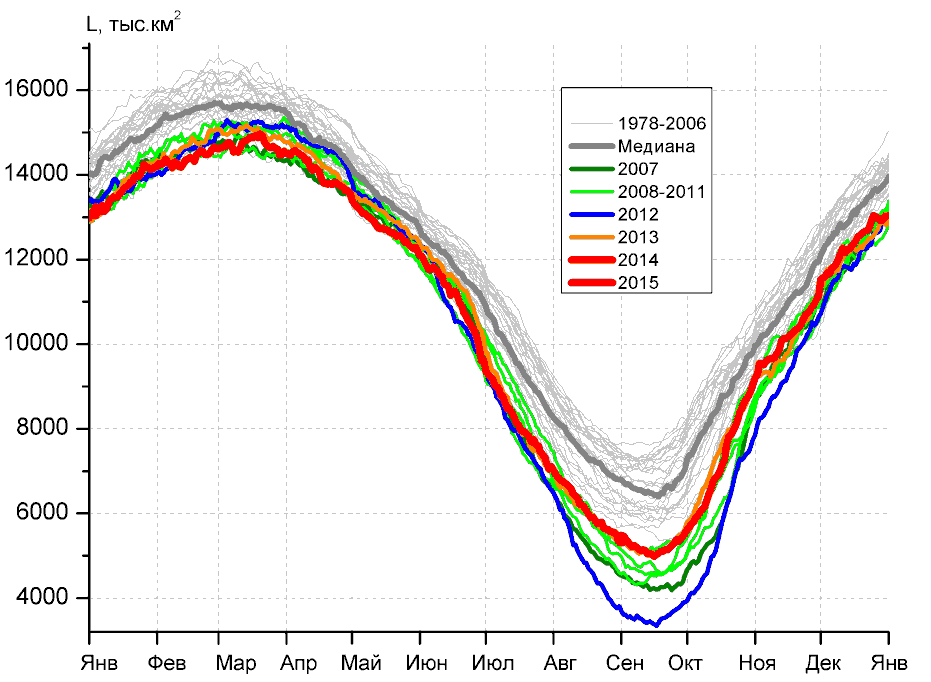 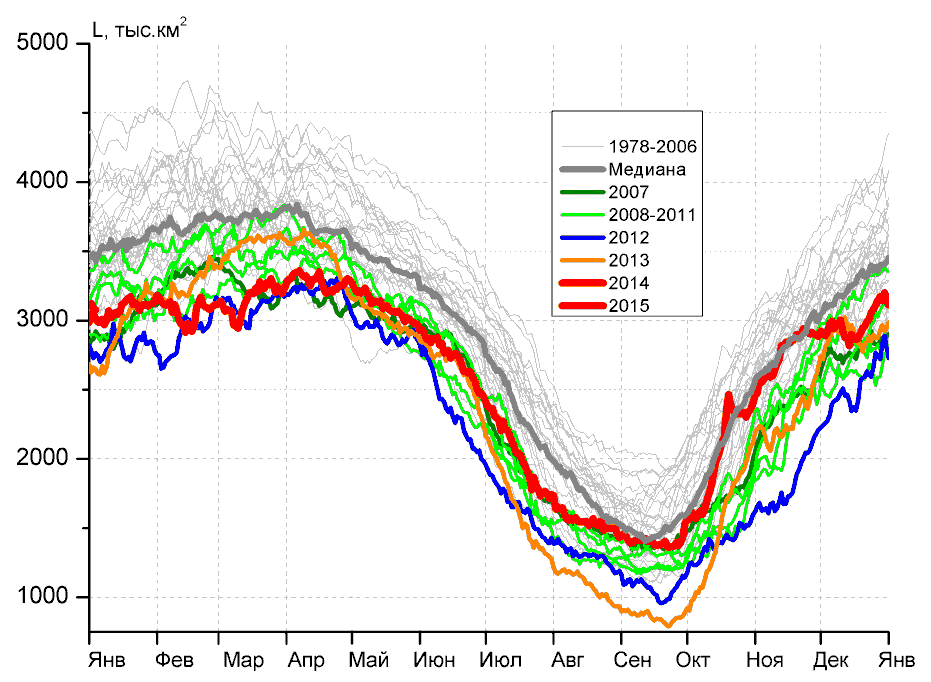 а)б)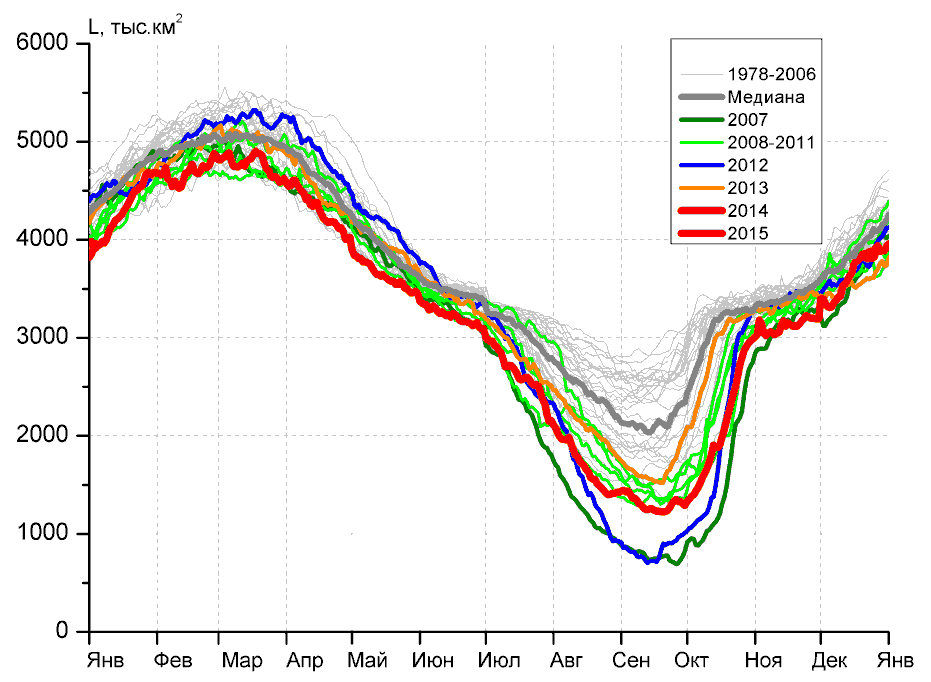 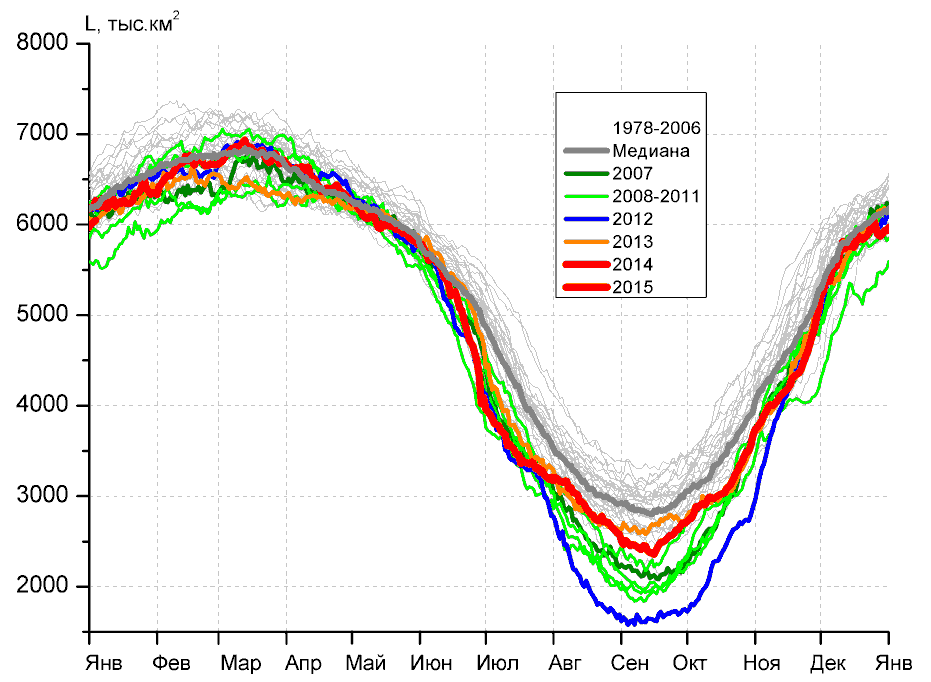 в)г)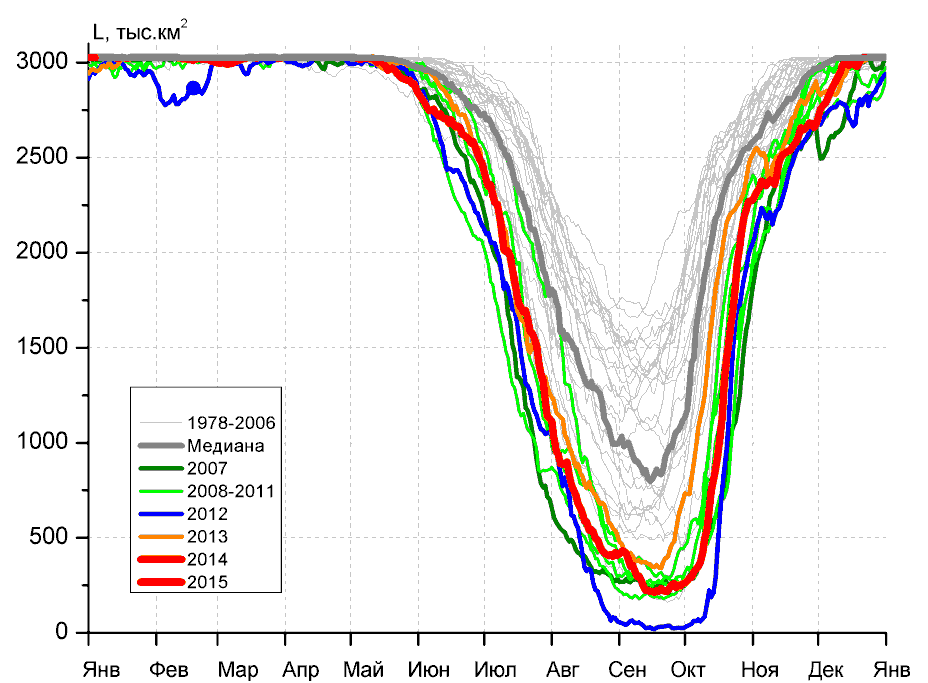 д)д)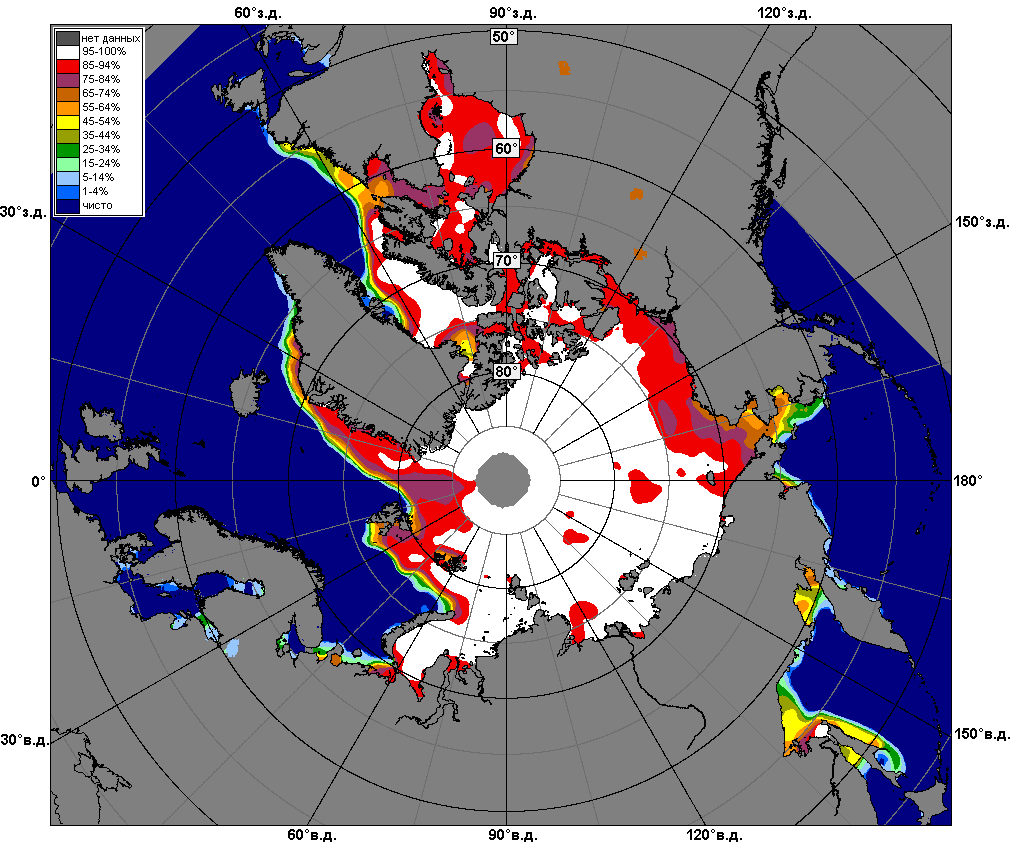 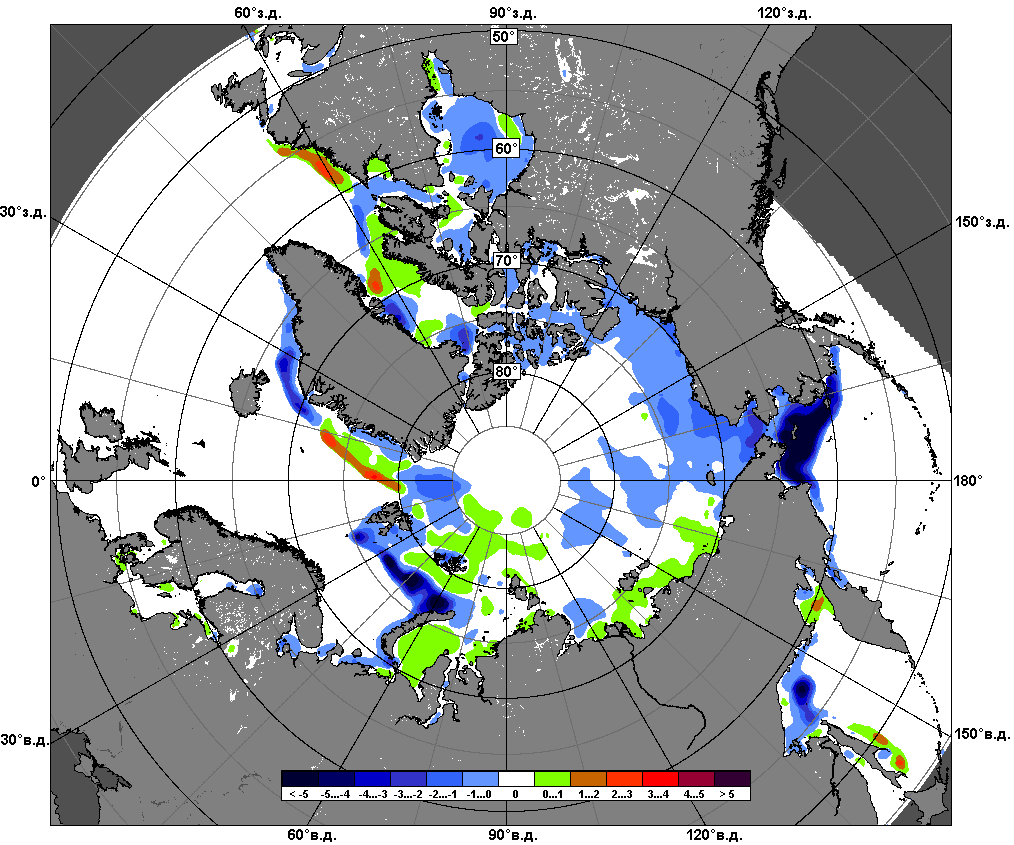 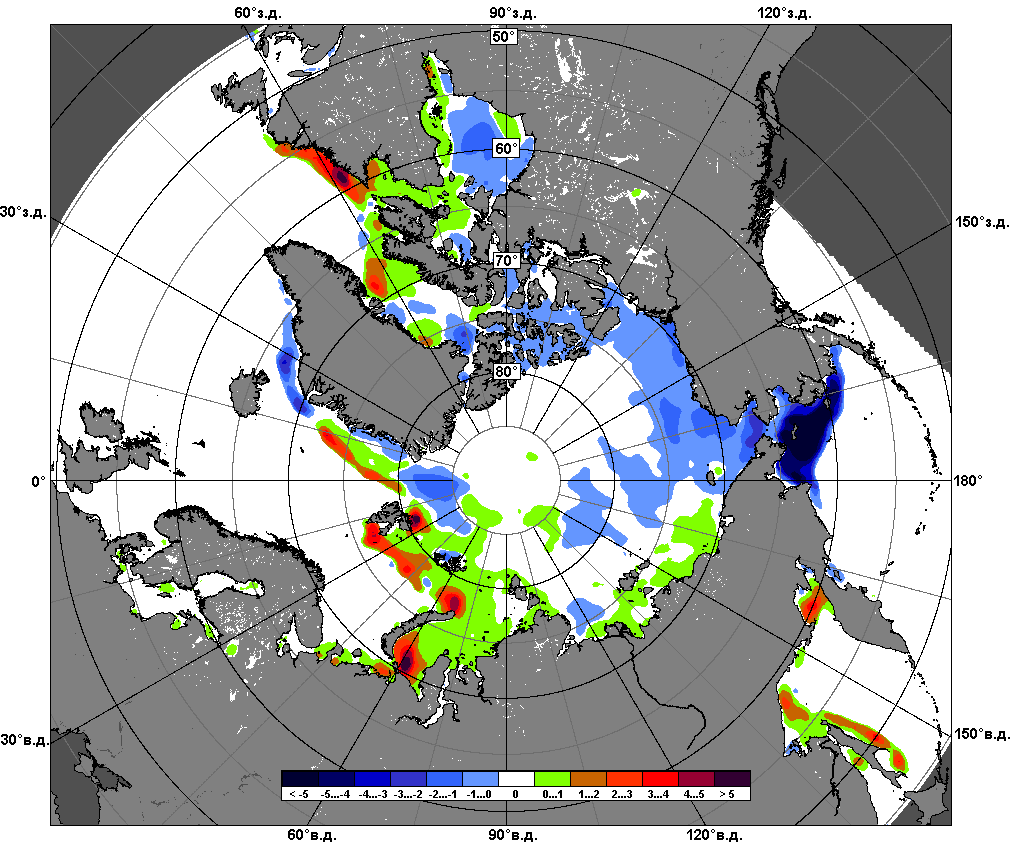 29.12 – 04.01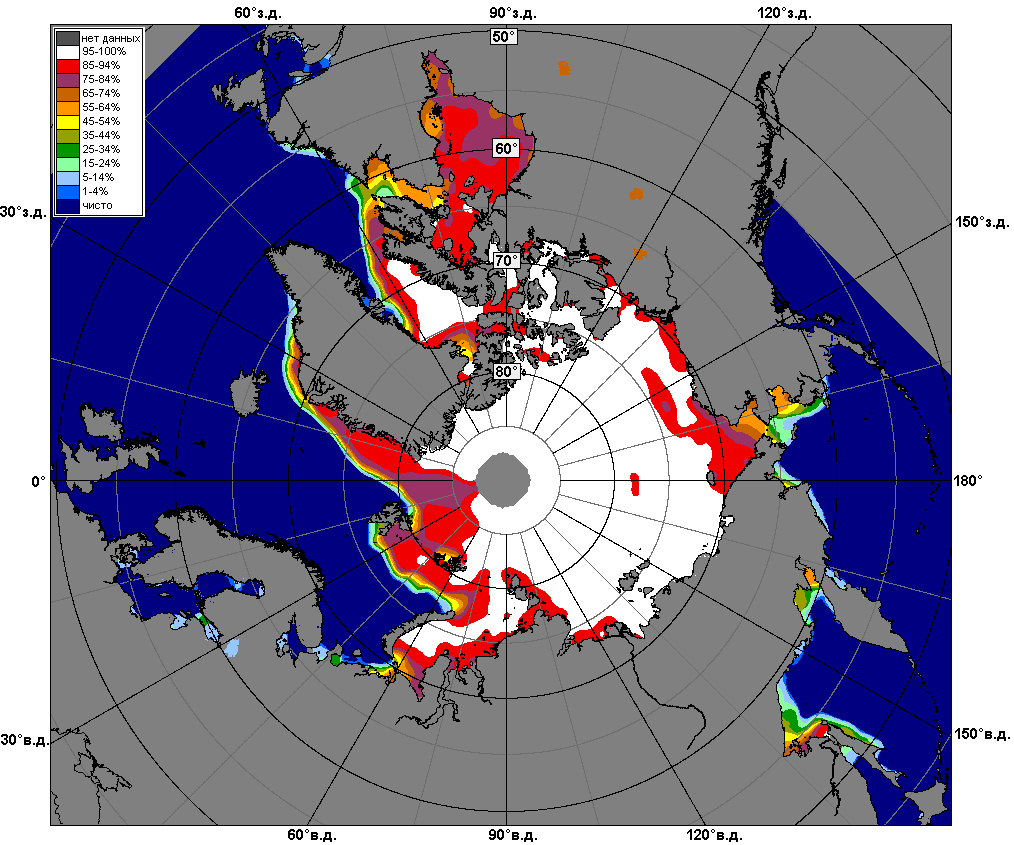 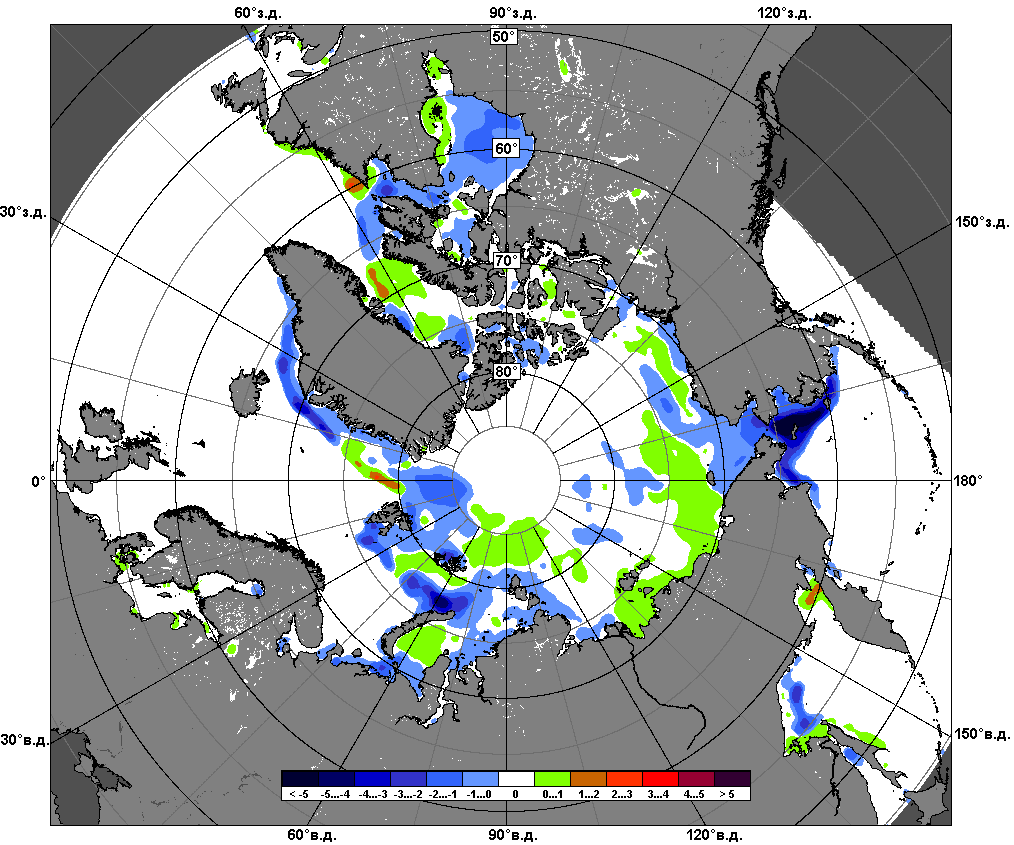 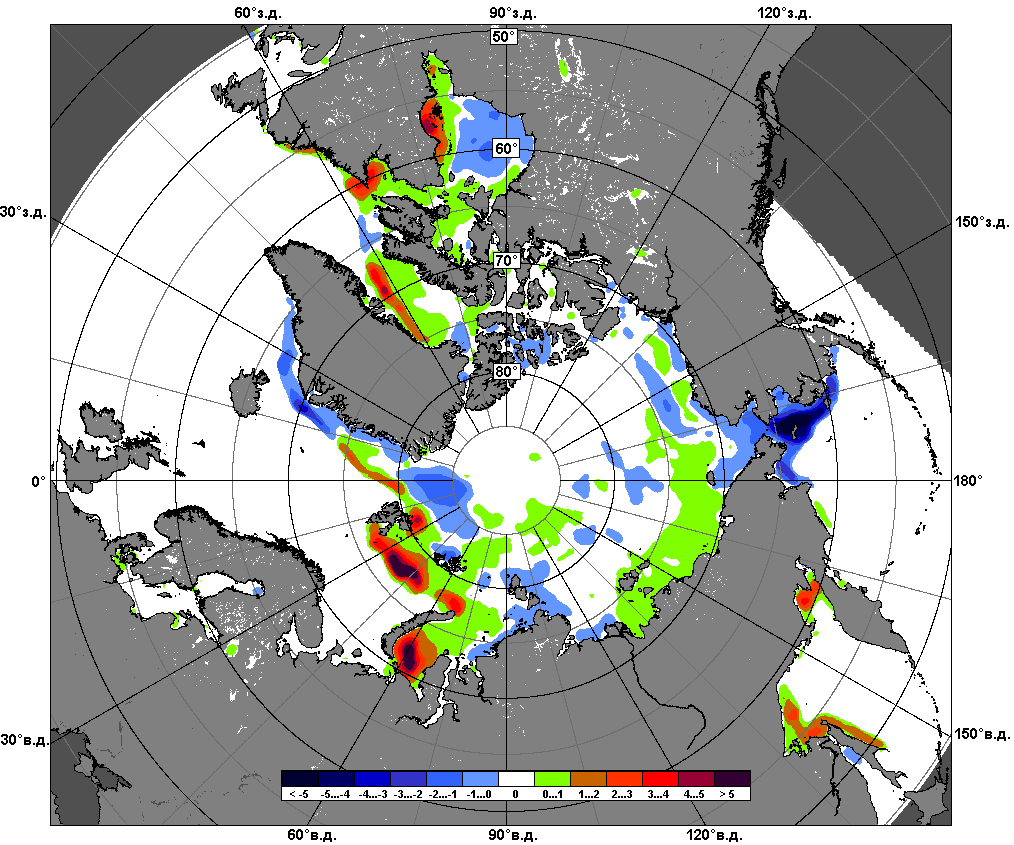 05.12 – 04.01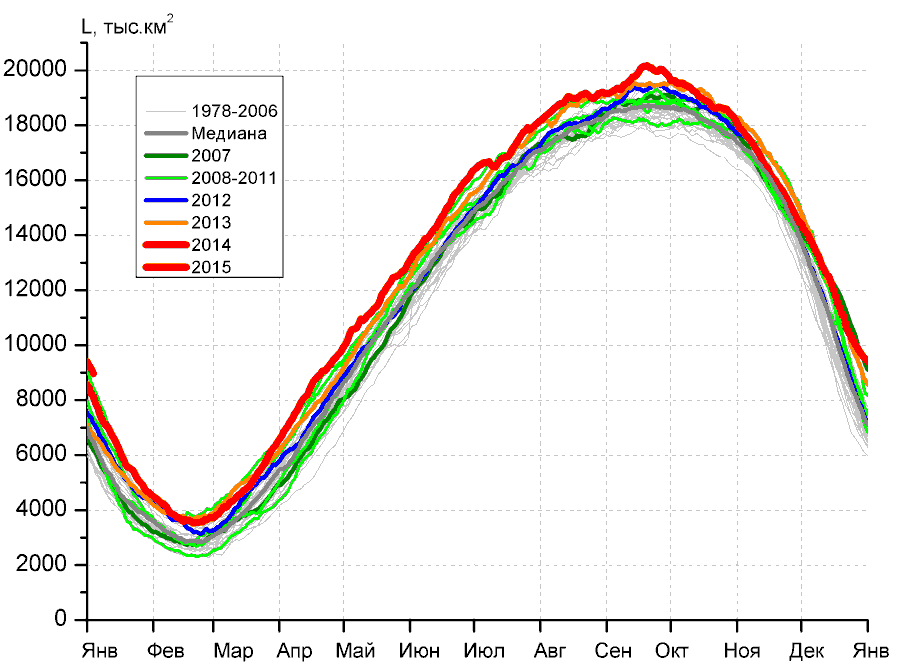 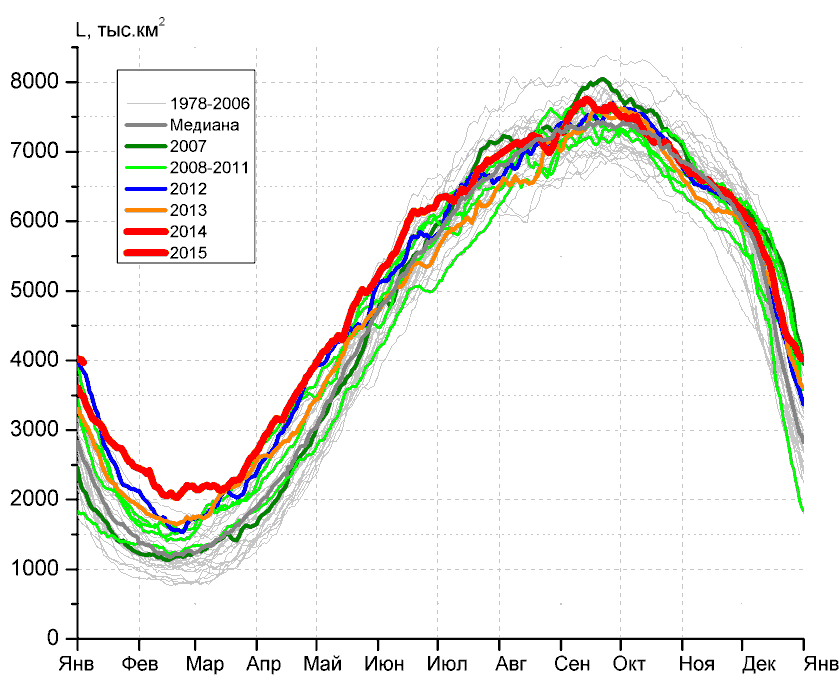 а)б)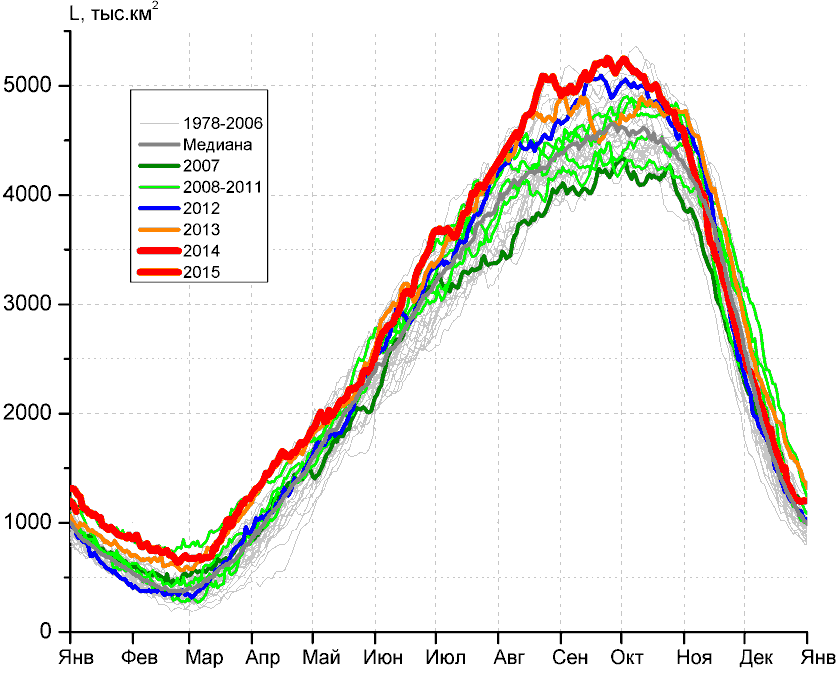 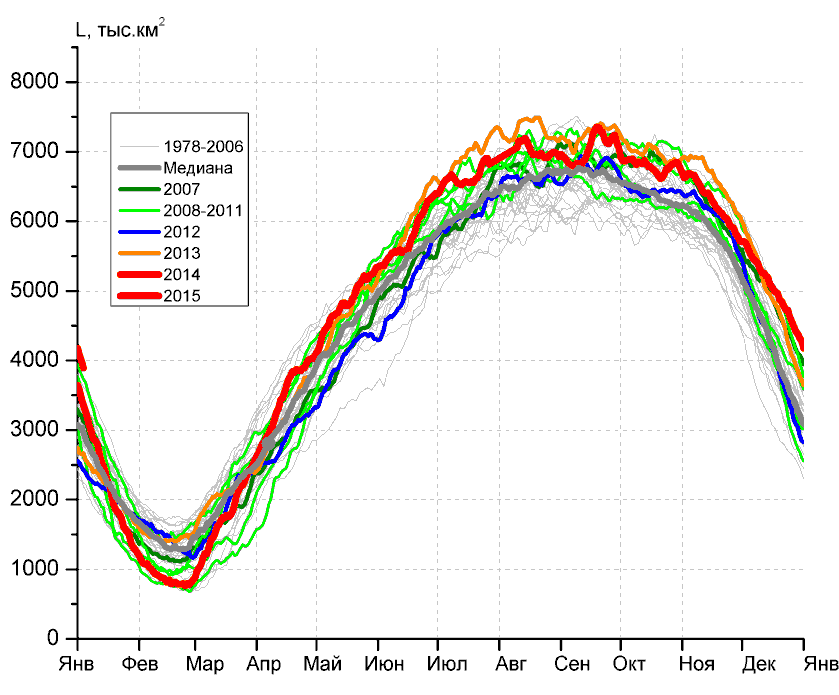 в)г)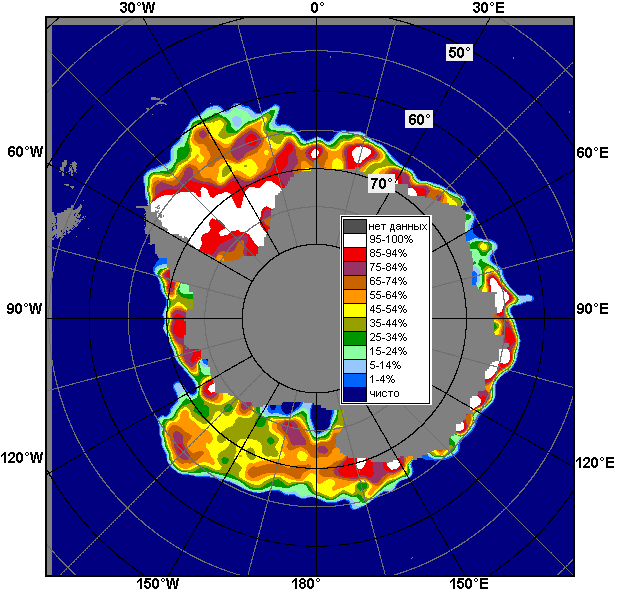 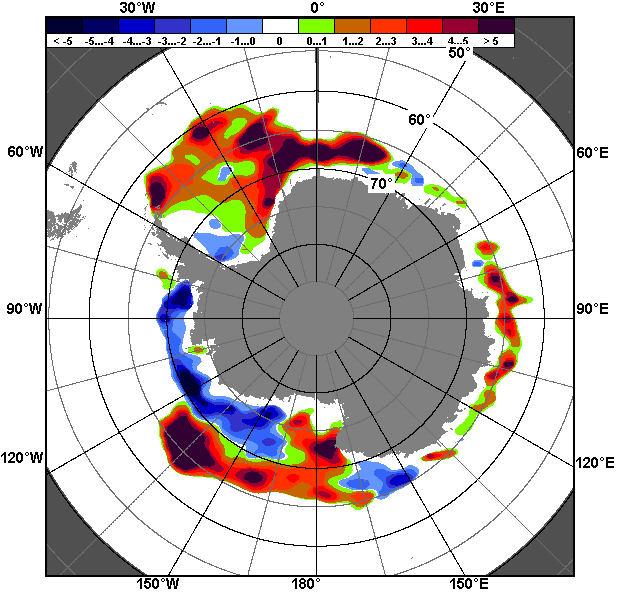 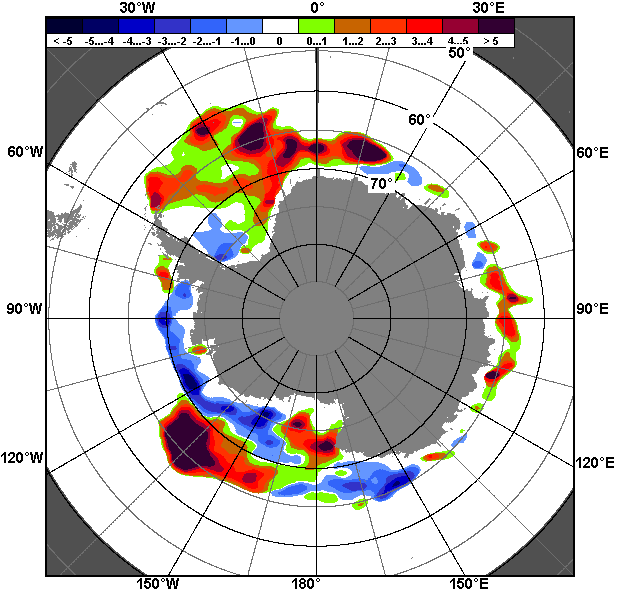 29.12 – 04.0129.12 – 04.0129.12 – 04.01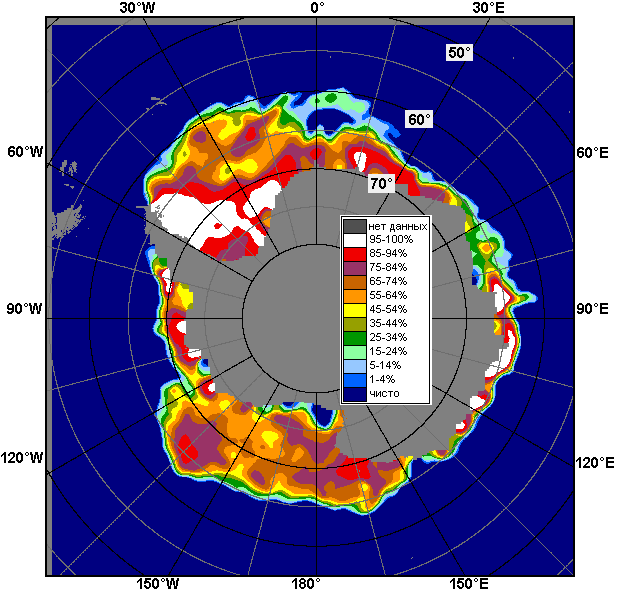 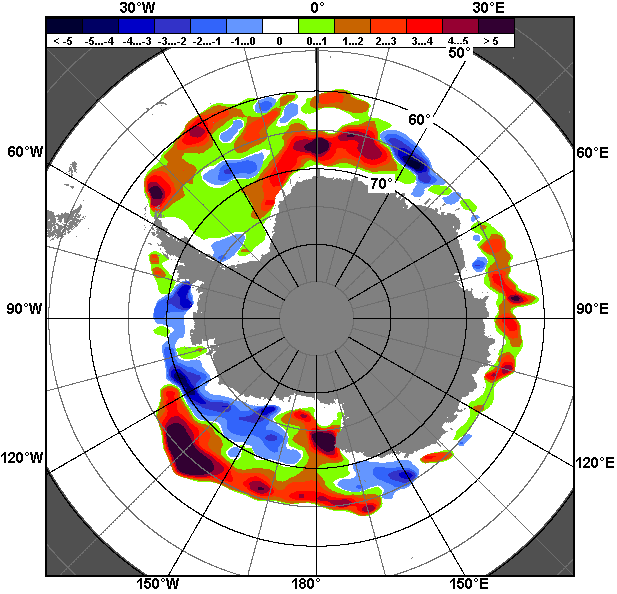 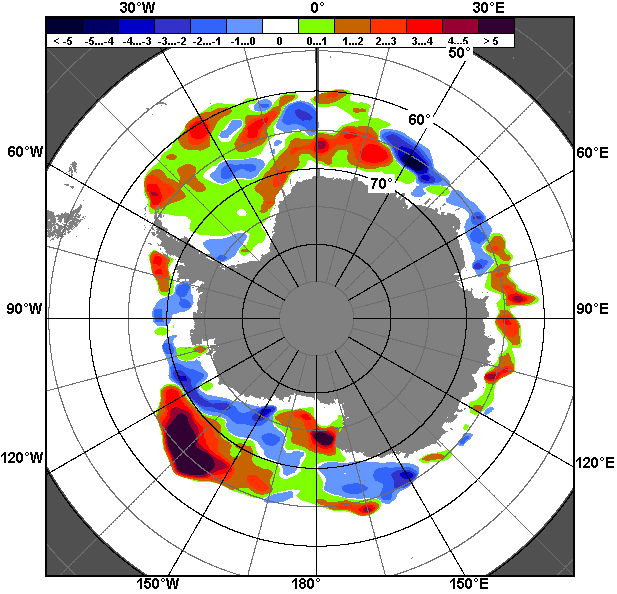 05.12 – 04.0105.12 – 04.0105.12 – 04.01РегионЮжный ОкеанАтлантический сектор Индоокеанский сектор Тихоокеанский сектор Разность-840.2-281.6-97.3-461.4тыс.кв.км/сут.-120.0-40.2-13.9-65.9МесяцS, тыс. км2Аномалии, тыс км2/%Аномалии, тыс км2/%Аномалии, тыс км2/%Аномалии, тыс км2/%Аномалии, тыс км2/%Аномалии, тыс км2/%Аномалии, тыс км2/%МесяцS, тыс. км22010 г2011 г2012 г2013 г2014 г2005-2015гг1978-2015гг05.12-04.0111271.11329.8998.4905.11526.7226.01068.01571.405.12-04.0111271.113.49.78.715.72.010.516.229.12-04.019365.61943.22427.91776.22181.5782.81719.32229.029.12-04.019365.626.235.023.430.49.122.531.2МесяцS, тыс. км2Аномалии, тыс км2/%Аномалии, тыс км2/%Аномалии, тыс км2/%Аномалии, тыс км2/%Аномалии, тыс км2/%Аномалии, тыс км2/%Аномалии, тыс км2/%МесяцS, тыс. км22010 г2011 г2012 г2013 г2014 г2005-2015гг1978-2015гг05.12-04.014860.1425.31334.5-228.7334.0222.8380.1628.505.12-04.014860.19.637.9-4.57.44.88.514.929.12-04.014031.3626.72132.98.5670.3422.2809.31102.229.12-04.014031.318.4112.40.219.911.725.137.6МесяцS, тыс. км2Аномалии, тыс км2/%Аномалии, тыс км2/%Аномалии, тыс км2/%Аномалии, тыс км2/%Аномалии, тыс км2/%Аномалии, тыс км2/%Аномалии, тыс км2/%МесяцS, тыс. км22010 г2011 г2012 г2013 г2014 г2005-2015гг1978-2015гг05.12-04.011577.5-159.4-415.672.1158.3-254.2-5.8107.405.12-04.011577.5-9.2-20.94.811.2-13.9-0.47.329.12-04.011175.293.3-80.2180.0142.3-176.778.2164.129.12-04.011175.28.6-6.418.113.8-13.17.116.2МесяцS, тыс. км2Аномалии, тыс км2/%Аномалии, тыс км2/%Аномалии, тыс км2/%Аномалии, тыс км2/%Аномалии, тыс км2/%Аномалии, тыс км2/%Аномалии, тыс км2/%МесяцS, тыс. км22010 г2011 г2012 г2013 г2014 г2005-2015гг1978-2015гг05.12-04.014833.61063.979.51061.61034.4257.4693.7835.505.12-04.014833.628.21.728.127.25.616.820.929.12-04.014159.21223.2375.31587.71369.0537.3831.8962.829.12-04.014159.241.79.961.749.114.825.030.1МесяцМинимальное знач.Максимальное знач.Среднее знач.Медиана29.12-04.015565.804.01.19979680.829.12.20147136.67047.0МесяцМинимальное знач.Максимальное знач.Среднее знач.Медиана29.12-04.011641.604.01.19994314.629.12.20072929.12856.9МесяцМинимальное знач.Максимальное знач.Среднее знач.Медиана29.12-04.01752.404.01.20041471.929.12.20131011.1991.9МесяцМинимальное знач.Максимальное знач.Среднее знач.Медиана29.12-04.012192.104.01.19924380.129.12.20143196.43175.1РегионS, тыс. км2Аномалии, тыс км2/%Аномалии, тыс км2/%Аномалии, тыс км2/%Аномалии, тыс км2/%Аномалии, тыс км2/%Аномалии, тыс км2/%Аномалии, тыс км2/%1978-2015гг1978-2015гг1978-2015гг1978-2015ггРегионS, тыс. км22010 г2011 г2012 г2013 г2014 г2005-2015гг1978-2015ггМинимум датаМаксимум датаСреднееМедианаСев. полярная область13032.2-218.9218.2-261.871.428.5-97.0-774.512554.929.12.201015113.602.01.197913806.713891.1Сев. полярная область13032.2-1.71.7-2.00.60.2-0.7-5.612554.929.12.201015113.602.01.197913806.713891.1Сектор 45°W-95°E3129.2-38.1-249.5373.9396.7138.2129.7-285.22624.202.01.20134385.702.01.19793414.53417.4Сектор 45°W-95°E3129.2-1.2-7.413.614.54.64.3-8.42624.202.01.20134385.702.01.19793414.53417.4Гренландское море657.48.211.360.2-34.14.810.0-92.1503.029.12.20021072.103.01.1989749.5711.5Гренландское море657.41.31.810.1-4.90.71.5-12.3503.029.12.20021072.103.01.1989749.5711.5Баренцево море500.6-23.0-112.3125.2247.064.559.5-152.8205.704.01.20131068.331.12.1978653.4663.9Баренцево море500.6-4.4-18.333.397.414.813.5-23.4205.704.01.20131068.331.12.1978653.4663.9Карское море839.20.50.0127.989.70.031.410.3628.729.12.2011839.229.12.1978828.9839.2Карское море839.20.10.018.012.00.03.91.2628.729.12.2011839.229.12.1978828.9839.2Сектор 95°E-170°W3929.7-227.046.8-450.9-243.6102.4-161.9-295.73703.729.12.20104720.302.01.19794225.44231.5Сектор 95°E-170°W3929.7-5.51.2-10.3-5.82.7-4.0-7.03703.729.12.20104720.302.01.19794225.44231.5Море Лаптевых674.30.00.00.00.00.00.00.0673.630.12.2004674.329.12.1978674.3674.3Море Лаптевых674.30.00.00.00.00.00.00.0673.630.12.2004674.329.12.1978674.3674.3Восточно-Сибирское море915.10.00.00.00.00.00.00.0914.530.12.1979915.129.12.1978915.1915.1Восточно-Сибирское море915.10.00.00.00.00.00.00.0914.530.12.1979915.129.12.1978915.1915.1Чукотское море597.30.00.00.00.00.00.00.0596.729.12.1983597.329.12.1978597.3597.3Чукотское море597.30.00.00.00.00.00.00.0596.729.12.1983597.329.12.1978597.3597.3Берингово море220.8-302.3-253.2-449.5-416.1-185.3-282.6-274.8167.204.01.2015863.604.01.2000495.6501.2Берингово море220.8-57.8-53.4-67.1-65.3-45.6-56.1-55.5167.204.01.2015863.604.01.2000495.6501.2Сектор 170°W-45°W5973.246.1420.8-184.9-81.7-212.2-64.9-193.65475.729.12.20106719.104.01.19836166.86161.0Сектор 170°W-45°W5973.20.87.6-3.0-1.4-3.4-1.1-3.15475.729.12.20106719.104.01.19836166.86161.0Море Бофорта486.60.00.00.00.00.00.00.0486.629.12.1978486.629.12.1978486.6486.6Море Бофорта486.60.00.00.00.00.00.00.0486.629.12.1978486.629.12.1978486.6486.6Гудзонов залив839.00.0136.40.72.20.412.78.8645.029.12.2010839.029.12.1978830.2839.0Гудзонов залив839.00.019.40.10.30.01.51.1645.029.12.2010839.029.12.1978830.2839.0Море Лабрадор128.8115.8113.065.2102.9-57.247.3-1.01.530.12.2001373.404.01.1985129.8117.5Море Лабрадор128.8892.7717.2102.7398.0-30.858.0-0.81.530.12.2001373.404.01.1985129.8117.5Дейвисов пролив354.137.0146.8-71.923.3-12.67.4-40.6193.530.12.2010691.704.01.1983394.7381.7Дейвисов пролив354.111.770.8-16.97.0-3.42.1-10.3193.530.12.2010691.704.01.1983394.7381.7Канадский архипелаг1189.8-0.2160.09.4-0.3-0.215.44.81010.429.12.20101190.129.12.19781185.01190.1Канадский архипелаг1189.80.015.50.80.00.01.30.41010.429.12.20101190.129.12.19781185.01190.1РегионS, тыс. км2Аномалии, тыс км2/%Аномалии, тыс км2/%Аномалии, тыс км2/%Аномалии, тыс км2/%Аномалии, тыс км2/%Аномалии, тыс км2/%Аномалии, тыс км2/%1978-2015гг1978-2015гг1978-2015гг1978-2015ггРегионS, тыс. км22010 г2011 г2012 г2013 г2014 г2005-2015гг1978-2015ггМинимум датаМаксимум датаСреднееМедианаСев. полярная область12557.023.8376.995.6335.7158.387.0-605.611114.705.12.200615113.602.01.197913162.613192.1Сев. полярная область12557.00.23.10.82.71.30.7-4.611114.705.12.200615113.602.01.197913162.613192.1Сектор 45°W-95°E3004.6123.8-227.8374.9443.284.7132.5-265.52316.105.12.20124385.702.01.19793270.13266.8Сектор 45°W-95°E3004.64.3-7.014.317.32.94.6-8.12316.105.12.20124385.702.01.19793270.13266.8Гренландское море610.715.9-28.7-5.4-27.2-45.6-12.7-109.2464.707.12.20021074.825.12.1988720.0675.5Гренландское море610.72.7-4.5-0.9-4.3-6.9-2.0-15.2464.707.12.20021074.825.12.1988720.0675.5Баренцево море477.985.3-78.7163.2230.7102.986.5-117.3159.217.12.20121068.331.12.1978595.2614.9Баренцево море477.921.7-14.151.993.427.422.1-19.7159.217.12.20121068.331.12.1978595.2614.9Карское море830.16.22.4202.5207.014.554.815.8478.217.12.2012839.205.12.1978814.3839.2Карское море830.10.80.332.333.21.87.11.9478.217.12.2012839.205.12.1978814.3839.2Сектор 95°E-170°W3728.6-213.838.7-334.2-82.4116.3-100.6-231.93189.005.12.20074720.302.01.19793960.53953.5Сектор 95°E-170°W3728.6-5.41.0-8.2-2.23.2-2.6-5.93189.005.12.20074720.302.01.19793960.53953.5Море Лаптевых674.30.00.00.00.00.00.00.0673.009.12.1991674.305.12.1978674.3674.3Море Лаптевых674.30.00.00.00.00.00.00.0673.009.12.1991674.305.12.1978674.3674.3Восточно-Сибирское море914.8-0.3-0.3-0.3-0.3-0.30.3-0.1851.105.12.2007915.105.12.1978914.9915.1Восточно-Сибирское море914.80.00.00.00.00.00.00.0851.105.12.2007915.105.12.1978914.9915.1Чукотское море563.3-34.0-27.0-34.0-34.0-0.7-13.9-27.5249.605.12.2007597.305.12.1979590.8597.3Чукотское море563.3-5.7-4.6-5.7-5.7-0.1-2.4-4.7249.605.12.2007597.305.12.1979590.8597.3Берингово море195.4-243.2-64.9-258.4-277.6-36.5-158.5-191.950.507.12.2013863.604.01.2000387.3375.6Берингово море195.4-55.4-24.9-56.9-58.7-15.7-44.8-49.650.507.12.2013863.604.01.2000387.3375.6Сектор 170°W-45°W5823.6113.7565.954.8-25.2-42.855.0-108.34677.705.12.20106719.104.01.19835931.95963.1Сектор 170°W-45°W5823.62.010.80.9-0.4-0.71.0-1.84677.705.12.20106719.104.01.19835931.95963.1Море Бофорта486.60.00.00.00.00.00.00.0485.906.12.2004486.605.12.1978486.6486.6Море Бофорта486.60.00.00.00.00.00.00.0485.906.12.2004486.605.12.1978486.6486.6Гудзонов залив833.4138.4248.574.860.128.070.955.2158.705.12.1998839.005.12.1978778.2839.0Гудзонов залив833.419.942.59.97.83.59.37.1158.705.12.1998839.005.12.1978778.2839.0Море Лабрадор63.152.450.829.445.9-21.524.9-8.90.008.12.2006373.404.01.198571.939.6Море Лабрадор63.1489.7412.887.1267.2-25.465.3-12.30.008.12.2006373.404.01.198571.939.6Дейвисов пролив313.124.8154.2-20.917.0-16.616.7-32.586.005.12.2010691.704.01.1983345.6330.7Дейвисов пролив313.18.697.1-6.35.7-5.05.6-9.486.005.12.2010691.704.01.1983345.6330.7Канадский архипелаг1176.118.9178.877.411.4-1.436.511.6875.605.12.20101190.105.12.19781164.51190.1Канадский архипелаг1176.11.617.97.01.0-0.13.21.0875.605.12.20101190.105.12.19781164.51190.1РегионS, тыс. км2Аномалии, тыс км2/%Аномалии, тыс км2/%Аномалии, тыс км2/%Аномалии, тыс км2/%Аномалии, тыс км2/%Аномалии, тыс км2/%Аномалии, тыс км2/%1978-2015гг1978-2015гг1978-2015гг1978-2015ггРегионS, тыс. км22010 г2011 г2012 г2013 г2014 г2005-2015гг1978-2015ггМинимум датаМаксимум датаСреднееМедианаЮжный Океан9365.61943.22427.91776.22181.5782.81719.32229.05565.804.01.19979680.829.12.20147136.67047.0Южный Океан9365.626.235.023.430.49.122.531.25565.804.01.19979680.829.12.20147136.67047.0Атлантический сектор4031.3626.72132.98.5670.3422.2809.31102.21641.604.01.19994314.629.12.20072929.12856.9Атлантический сектор4031.318.4112.40.219.911.725.137.61641.604.01.19994314.629.12.20072929.12856.9Западная часть моря Уэдделла2095.7172.8741.8185.1-137.2-5.2239.2335.11080.704.01.20022279.529.12.20121760.61803.6Западная часть моря Уэдделла2095.79.054.89.7-6.1-0.212.919.01080.704.01.20022279.529.12.20121760.61803.6Восточная часть моря Уэдделла1935.6453.91391.0-176.6807.4427.4570.2767.0367.604.01.19992451.029.12.20081168.51113.0Восточная часть моря Уэдделла1935.630.6255.4-8.471.628.341.865.6367.604.01.19992451.029.12.20081168.51113.0Индоокеанский сектор1175.293.3-80.2180.0142.3-176.778.2164.1752.404.01.20041471.929.12.20131011.1991.9Индоокеанский сектор1175.28.6-6.418.113.8-13.17.116.2752.404.01.20041471.929.12.20131011.1991.9Море Космонавтов218.9-60.6-271.3-3.354.121.3-32.1-19.571.604.01.1998589.229.12.2010238.4229.0Море Космонавтов218.9-21.7-55.3-1.532.810.8-12.8-8.271.604.01.1998589.229.12.2010238.4229.0Море Содружества330.3170.1-49.077.5189.3-96.647.896.691.802.01.1994474.329.12.2013233.7216.2Море Содружества330.3106.1-12.930.7134.3-22.616.941.391.802.01.1994474.329.12.2013233.7216.2Море Моусона626.0-16.1240.1105.8-101.0-101.462.587.0363.904.01.2011766.829.12.2013539.0538.4Море Моусона626.0-2.562.220.3-13.9-13.911.116.1363.904.01.2011766.829.12.2013539.0538.4Тихоокеанский сектор4159.21223.2375.31587.71369.0537.3831.8962.82192.104.01.19924380.129.12.20143196.43175.1Тихоокеанский сектор4159.241.79.961.749.114.825.030.12192.104.01.19924380.129.12.20143196.43175.1Море Росса3770.01125.9344.01668.41397.0831.5858.11024.41656.204.01.19803955.229.12.20142745.52702.0Море Росса3770.042.610.079.458.928.329.537.31656.204.01.19803955.229.12.20142745.52702.0Море Беллинсгаузена389.297.331.3-80.8-28.1-294.2-26.3-61.7245.104.01.2010791.629.12.1986450.9435.8Море Беллинсгаузена389.233.38.7-17.2-6.7-43.1-6.3-13.7245.104.01.2010791.629.12.1986450.9435.8РегионS, тыс. км2Аномалии, тыс км2/%Аномалии, тыс км2/%Аномалии, тыс км2/%Аномалии, тыс км2/%Аномалии, тыс км2/%Аномалии, тыс км2/%Аномалии, тыс км2/%1978-2015гг1978-2015гг1978-2015гг1978-2015ггРегионS, тыс. км22010 г2011 г2012 г2013 г2014 г2005-2015гг1978-2015ггМинимум датаМаксимум датаСреднееМедианаЮжный Океан11271.11329.8998.4905.11526.7226.01068.01571.45565.804.01.199714171.005.12.20109699.79610.2Южный Океан11271.113.49.78.715.72.010.516.25565.804.01.199714171.005.12.20109699.79610.2Атлантический сектор4860.1425.31334.5-228.7334.0222.8380.1628.51641.604.01.19996429.705.12.20024231.54228.6Атлантический сектор4860.19.637.9-4.57.44.88.514.91641.604.01.19996429.705.12.20024231.54228.6Западная часть моря Уэдделла2155.6193.7623.4193.3-119.2-8.9185.9240.31080.704.01.20022345.505.12.19971915.31955.7Западная часть моря Уэдделла2155.69.940.79.8-5.2-0.49.412.51080.704.01.20022345.505.12.19971915.31955.7Восточная часть моря Уэдделла2704.5231.6711.1-421.9453.3231.7194.2388.3367.604.01.19994289.005.12.20082316.22260.1Восточная часть моря Уэдделла2704.59.435.7-13.520.19.47.716.8367.604.01.19994289.005.12.20082316.22260.1Индоокеанский сектор1577.5-159.4-415.672.1158.3-254.2-5.8107.4752.404.01.20042986.105.12.20101470.11369.9Индоокеанский сектор1577.5-9.2-20.94.811.2-13.9-0.47.3752.404.01.20042986.105.12.20101470.11369.9Море Космонавтов350.4-307.4-490.01.820.9-68.5-113.1-67.971.604.01.19981250.705.12.2010418.3360.4Море Космонавтов350.4-46.7-58.30.56.4-16.4-24.4-16.271.604.01.19981250.705.12.2010418.3360.4Море Содружества523.4167.4-55.3104.3243.236.699.3139.691.802.01.1994925.306.12.1999383.7367.2Море Содружества523.447.0-9.624.986.87.523.436.491.802.01.1994925.306.12.1999383.7367.2Море Моусона703.8-19.4129.8-34.0-105.9-222.38.035.8363.904.01.20111201.805.12.2013668.0647.2Море Моусона703.8-2.722.6-4.6-13.1-24.01.25.4363.904.01.20111201.805.12.2013668.0647.2Тихоокеанский сектор4833.61063.979.51061.61034.4257.4693.7835.52192.104.01.19925805.705.12.19983998.14000.8Тихоокеанский сектор4833.628.21.728.127.25.616.820.92192.104.01.19925805.705.12.19983998.14000.8Море Росса4318.91035.498.31050.11135.9520.4699.0859.91656.204.01.19805241.005.12.19983458.93481.1Море Росса4318.931.52.332.135.713.719.324.91656.204.01.19805241.005.12.19983458.93481.1Море Беллинсгаузена514.728.5-18.811.5-101.5-263.0-5.3-24.5245.104.01.20101118.605.12.1986539.2515.1Море Беллинсгаузена514.75.9-3.52.3-16.5-33.8-1.0-4.5245.104.01.20101118.605.12.1986539.2515.1РегионСев. полярная областьСектор 45°W-95°EГренландское мореБаренцево мореРазность137.948.938.6-51.4тыс.кв.км/сут.19.77.05.5-7.3РегионКарское мореСектор 95°E-170°WМоре ЛаптевыхВосточно-Сибирское мореРазность0.060.40.00.0тыс.кв.км/сут.0.08.60.00.0РегионЧукотское мореБерингово мореСектор 170°W-45°WМоре БофортаРазность0.0-69.128.60.0тыс.кв.км/сут.0.0-9.94.10.0РегионГудзонов заливМоре ЛабрадорДейвисов проливКанадский архипелагРазность0.063.95.93.2тыс.кв.км/сут.0.09.10.80.5РегионЮжный ОкеанАтлантический секторЗападная часть моря УэдделлаВосточная часть моря УэдделлаРазность-840.2-281.6-16.3-265.3тыс.кв.км/сут.-120.0-40.2-2.3-37.9РегионИндоокеанский секторМоре КосмонавтовМоре СодружестваМоре МоусонаРазность-97.3-24.6-64.4-8.3тыс.кв.км/сут.-13.9-3.5-9.2-1.2РегионТихоокеанский секторМоре РоссаМоре БеллинсгаузенаРазность-461.4-376.6-84.8тыс.кв.км/сут.-65.9-53.8-12.1